										GPSU.SF- 19.11INVITATION TO APPLY FOR ELIGIBILITY  AND TO BIDIAEB No.:  IOM/YE/MAR/2022-30175 Date:  24-Apr-2022The International Organization for Migration (IOM) is an intergovernmental humanitarian organization established in 1951 and is committed to the principle that humane and orderly migration benefits both migrants and society. In the framework of Construction of the transmission line for the Al Suyda Water Scheme, the IOM Bids Evaluation and Award Committee (“BEAC”) now invites interested Contractors to apply for eligibility and if found eligible, to bid for the proposed Construction of the transmission line for the Al Suyda Water SchemeA written notice will be issued to all Contractors determined eligible and not eligible. Only eligible Contractors will be allowed to purchase the Bidding Document and allowed to submit Bid. A Field-Visit for the site of the construction will be conducted on the 26 and 27th of April, gathering point will in Louver Hotel from 10am to 12PM. Bids shall be valid for a period of 60 to 90 calendar days after submission of Bids and must be accompanied by a Bid Security in the amount of 2.5% of the total Bid price in the form of and shall be delivered to the BEAC at Louver Hotel – Marib city, Marib , yemen on 19th of May 2022.  Late bids shall be rejected. IOM reserves the right to accept or reject any bids, and to cancel the procurement process and reject all bids at any time prior to award of Contract, without obligation to inform the affected Bidder/s of the ground for IOM action.Very truly yours,IOM marib PLUBEAC ChairpersonIOM is encouraging companies to use recycled materials or materials coming from sustainable resources or produced using a technology that has lower ecological footprints.Table of ContentsINVITATION TO APPLY FOR ELIGIBILITY  AND TO BID	2Section I. Instructions to Bidders	4A.  General	51. Scope of Bid	53. Eligible Bidders	54. Qualification of the Bidder	55. One Bid per Bidder	76. Cost of Bidding	8B. The Bidding Documents	88. Content of Bidding Documents	89. Clarification of Bidding Documents	810. Amendment of Bidding Documents	8C. Preparation of Bids	911. Language of Bid	912. Documents Comprising Bid	913. Bid Prices	1014. Currencies of Bid and Payment	1015. Bid Validity	1016. Bid Security	1117. Alternative Proposals by Bidders	1118. Format and Signing of Bid	12D.Submission of Bids	1219. Sealing and Marking of Bids	1220. Deadline for Submission of Bids	1321. Late Bids	1322. Modification and Withdrawal of Bids	13E. Bid Opening and Evaluation	1323. Bid Opening	1324. Process to be Confidential	1425. Clarification of Bids and Contacting the IOM	1426. Examination of Bids and Determination of Responsiveness	1427. Correction of Errors	1528. Currency for Bid Evaluation	1529. Evaluation and Comparison of Bids	15F. Award of Contract	1631. Award Criteria	1632. IOM’s Right to Accept any Bid and to Reject any or all Bids	1633. Notification of Award and Signing of Agreement	1634. Performance Security	1635. Advance Payment and Security	1736. Adjudicator	1737. Corrupt or Fraudulent Practice	17Section 2. Forms of Bid and Bill of Quantities, Qualification Information, Letter of Acceptance,and Contract Agreement	19Section 3.  Construction Drawings	43Section 4.  Technical Specifications	44Section 5.  Security Forms	45 Instructions to BiddersInstructions to BiddersA.  General1. Scope of Bid 	1. IOM invites bids for the construction of Construction of the transmission line for the Al Suyda Water Scheme  hereto referred as Works. 	1.2 The successful Bidder will be expected to complete the Works by the Intended Completion Date As per the revised Schedule of implementation2. Source of Funds 	(optional clause)3. Eligible Bidders	3.1  This Invitation for Bids is open to all bidders from Yemen.  Any materials, equipment, and services to be used in the performance of the Contract shall have their origin in eligible source countries.3.2 All bidders shall provide in Section 2, Forms of Bid and Qualification Information, a statement that the Bidder (including all members of a joint venture and subcontractors) is not associated, nor has been associated in the past, directly or indirectly, with the consultant or any other entity that has prepared the design, specifications, and other documents for the Project or being proposed as Project Manager for the Contract.  A firm that has been engaged by IOM  to provide consulting services for the preparation or supervision of the Works, and any of its affiliates, shall not be eligible to bid.3.3 Government-owned enterprises in the IOM Mission’s country may only participate if they are legally and financially autonomous, operate under commercial law, and are not a dependent agency of IOM.3.4 Bidders shall not be under a declaration of ineligibility for corrupt and fraudulent practices issued by IOM in accordance with sub-clause 37.1.4. Qualification of the Bidder	4.1 All bidders shall provide in Section 2, Forms of Bid and Qualification Information, and a preliminary description of the proposed work method and schedule, including drawings and charts, as necessary.	4.2 In the event that pre-qualification of potential bidders has been undertaken, only bids from pre-qualified bidders will be considered for award of Contract.  These qualified bidders should submit with their bids any information updating their original pre-qualification applications or, alternatively, confirm in their bids that the originally submitted pre-qualification information remains essentially correct as of the date of bid submission.  The update or confirmation should be provided in Section 2.	4.3 If IOM has not undertaken pre-qualification of potential bidders, all bidders shall include the following information and documents with their bids in Section 2.       (a) copies of original documents defining the constitution or legal status, place of	   registration, and principal place of business; written power of attorney of the 	   signatory of the Bid to commit the Bidder;      (b) total monetary value of construction work performed for each of the last five                years;		   (c ) experience in works of a similar nature and size for each of the last five years, 	          and details of work under way or contractually committed; and clients who may 	          be contacted for further information on those contracts;      (d)  major items of construction equipment proposed to carry out the Contract;      (e)  qualifications and experience of key site management and technical personnel              proposed for the Contract;      (f)  reports on the financial standing of the Bidder, such as profit and loss statements                and auditor’s reports for the past five years;      (g)  evidence of adequacy of working capital for this Contract (access to line(s) of               credit and availability of other financial resources).      (h)  authority to seek references from the Bidder’s Banks.      (i)   information regarding any litigation, current or during the last five years, in                which the Bidder is involved, the parties concerned, and disputed amount; and      (j)  proposals for subcontracting components of the Works amounting to more than             10 percent of the Contract Price.	4.4 Bids submitted by a joint venture of two or more firms as partners shall comply with the following requirements (if joint venture is allowed):      (a) the Bid shall include all the information listed in Sub-Clause 4.3 above for each joint venture partner;      (b) the Bid shall be signed so as to be legally binding on all partners;      (c) all partners shall be jointly and severally liable for the execution of the Contract               in accordance with the Contract terms;      (d) one of the partners will be nominated as being in charge, authorized to incur              liabilities, and receive instructions for and on behalf of any and all partners of the             joint venture; and      (e)  the execution of the entire Contract, including payment, shall be done             exclusively             with the partner in charge.         4.5 To qualify for award of the Contract, bidders shall meet the following minimum qualifying criteria:      (a) annual volume of construction work of at least $400,000      (b) experience as prime contractor in the construction of at least 2 Works of a nature and complexity equivalent             to the Works over the last 5 years , to            comply with this requirement, cost of works cited should be at least equivalent to            100% of the estimated project cost            and should be at least 70 percent complete.      (c) proposals for the timely acquisition (own, lease, hire, etc.) of the essential            equipment listed in the Qualification Information.      (d)  a Contract Manager with five years’ 	   experience in works of an equivalent nature and volume, including no less than             three years as Manager; and      (e) liquid assets and/or credit facilities, net of other contractual commitments and              exclusive of any advance payments which may be made under the Contract, is no             less than 50% .A consistent history of litigation or arbitration awards against the Applicant or any partner of a Joint Venture may result in disqualification.4.6 The figures for each of the partners of a joint venture shall be added together to determine the Bidder’s compliance with the minimum qualifying criteria of Sub-Clause 4.5(a) and (e); however, for a joint venture to qualify, each of its partners must meet at least 25 percent of minimum criteria 4.5(a), (b), and (e) for an individual Bidder, and the partner in charge at least 40 percent of those minimum criteria.  Failure to comply with this requirement will result in rejection of the joint venture’s Bid.  Subcontractors’ experience and resources will not be taken into account in determining the Bidder’s compliance with the qualifying criteria, unless otherwise stated in the Bidding Data.5. One Bid per Bidder	5.1 Each Bidder shall submit only one Bid, either individually or as a partner in a joint venture.  A Bidder who submits or participates in more than one Bid (other than as a subcontractor or in cases of alternatives that have been permitted or requested) will cause all the proposals with the Bidder’s participation to be disqualified.6. Cost of Bidding	6.1 The Bidder shall bear all costs associated with the preparation and submission of his Bid, and IOM will in no case be responsible or liable for those costs.7.  Site Visit 	7.1 The Bidder, at the Bidder’s own responsibility and risk, is encouraged to visit and examine the Site of Works and its surroundings and obtain all information that may be necessary for preparing the Bid and entering into a contract for construction of the Works.  The costs of visiting the Site shall be at the Bidder’s own expense.B. The Bidding Documents8. Content of Bidding Documents8.1 The set of bidding documents comprises the documents listed in the table below and addenda issued in accordance with Clause 10:             Section		   1	Instructions to Bidders   2	Forms of Bid, Qualification Information, Letter of Acceptance, 			Contract Agreement   3	Contract for Construction works   4	Construction Drawings ( annexed )   5	Technical Specifications ( annexed )   6	Forms of Securities 9. Clarification of Bidding Documents	9.1 A prospective Bidder requiring any clarification of the bidding documents may notify IOM in writing or by cable (“cable” includes telex and facsimile) at IOM’s address indicated in the invitation to bid.  IOM will respond to any request for clarification received earlier than [14 days] prior to the deadline for submission of bids.  Copies of  IOM’s  response will be forwarded to all purchasers of the bidding documents, including a description of the inquiry, but without identifying its source no later than [5 days] before submission of bids.10. Amendment of Bidding Documents	10.1 Before the deadline for submission of bids, IOM may modify the bidding documents by issuing addenda.	10.2 Any addendum thus issued shall be part of the bidding documents and shall be communicated in writing or by cable to all purchasers of the bidding documents.  Prospective bidders shall acknowledge receipt of each addendum by cable to IOM.         10.3 To give prospective bidders reasonable time in which to take an addendum into account in preparing their bids, IOM shall extend, as necessary, the deadline for submission of bids, in accordance with Sub-Clause 20.2 below.C. Preparation of Bids11. Language of Bid 	11.1 All documents relating to the Bid shall be in English language.12. Documents Comprising the Bid  	12.1 The Bid submitted by the Bidder shall comprise the following:	12.1.1Technical Documents –Bid Security as to form, amount, and validity period;Authority of the signing official;Construction schedule and S-curve;Manpower schedule;Construction methods;Organizational chart for the contract to be Bid;List of contractor’s personnel (viz., Project Manager, Project Engineers, Materials Engineers, and Foremen), to be assigned to the contract to be Bid, with  their complete qualification and experience data;List of contractor’s equipment units, which are owned, leased, and/or under purchase agreements, supported by certification of availability of equipment  from the equipment lessor/vendor for the duration of the project;Equipment utilization schedule;Affidavit of site inspection;Construction safety and health program of the contractor;Certificate from the Bidder under oath of its compliance with the existing labor laws and standards; A sworn affidavit in accordance with ITB Clause that Contractor is not BlacklistedAll Bid Bulletins/AddendaAny other documents as specified         12.1.2 Financial Documents –Contractors Bid and priced Bill of Quantities in the prescribed Bid Form;Detailed estimates including a summary sheet indicating the  unit prices of construction materials, labor rates and equipment rentals used in coming up with the Bid; Cash flow by the quarter and payments schedule; andAny other documents as specified	   12.2 If otherwise indicated, Bid Price that exceeds the Approved Budget Cost (ABC),  	   shall be rejected. 13. Bid Prices         13.1 The Contract shall be for the whole Works, as described in Sub-Clause 1.1, based            on the priced Bill of Quantities submitted by the Bidder.         13.2 The Bidder shall fill in rates and prices for all items of the Works described in the              Bill of Quantities. Items for which no rate or price is entered by the Bidder will not be          paid for by IOM when executed and shall be deemed covered by the other rates and             prices in the Bill of Quantities.13.3 IOM enjoys the same tax/duty privilege as UN specialized agencies. IOM is VAT      exempted.13.4 The rates and prices quoted by the Bidder shall not be subjected to adjustment during the performance of the Contract unless provided for in the Conditions of Contract.  14. Currencies of Bid and Payment14.1 The unit rates and prices shall be quoted by the Bidder entirely in the USD currency.  15. Bid Validity          15.1 Bids shall remain valid for 90 days.	15.2 In exceptional circumstances, IOM may request that the bidders extend the period of validity for a specified additional period but in no case more than 60 days.  The request and the bidders’ responses shall be made in writing or by cable.  A Bidder may refuse the request without forfeiting the Bid Security.  A Bidder agreeing to the request will not be required or permitted to otherwise modify the Bid, but will be required to extend the validity of Bid Security for the period of the extension, and in compliance with Clause 16 in all respects.16. Bid Security        16.1 The Bidder shall furnish, as part of the Bid, a Bid Security in in the amount of 2.5%.        16.2 The Bid Security shall, at the Bidder’s option, be in the form of a certified check, bank draft, letter of credit, or a bank guarantee from a reputable bank located in the country of IOM Mission or abroad.  The format of the Bid Security should be in accordance with the form of Bid Security included in Section 8 or another form acceptable to IOM.  Bid Security shall be valid for 28 days beyond the validity of the Bid.        16.3 Any bid not accompanied by an acceptable Bid Security shall be rejected by IOM.  The Bid Security of a joint venture must define as “bidder” all joint venture partners and list them in the following manner: a joint venture consisting of “______,” “______,” and “______”.        16.4 The Bid Security of unsuccessful bidders will be returned within 28 days of the end of the Bid validity period specified in Sub-Clause 15.1.        16.5 The Bid Security of the successful Bidder will be discharged when the Bidder has signed the Agreement and furnished the required Performance Security.        16.6 The Bid Security may be forfeited       (a) if the Bidder withdraws the Bid after Bid opening during the period of Bid              validity.       (b) if the Bidder does not accept the correction of the Bid price, pursuant to Clause             27; or       (c) in the case of a successful Bidder if the Bidder fails within the specified time            limit to   (i) sign the Agreement; or   (ii) furnish the required Performance Security.17. Alternative Proposals by Bidders        17.1 Alternative proposals to the requirements of the bidding documents will not be            permitted.18. Format and Signing of Bid        18.1 The Bidder shall prepare one original of the documents comprising the Bid as            described in Clause 12 of these Instructions to Bidders, bound with the volume          containing the Form of Bid, and clearly marked “ORIGINAL.”  In addition, the         Bidder shall submit a photocopy of the Bid, and clearly marked as “COPIES.”  In the            event of discrepancy between them, the original shall prevail.        18.2 The original and all copies of the Bid shall be typed or written in indelible ink and shall be signed by a person or persons duly authorized to sign on behalf of the Bidder, pursuant to Sub-Clauses 4.3(a) or 4.4(b), as the case may be.  All pages of the Bid where entries or amendments have been made shall be initialed by the person or persons signing the Bid.        18.3 The Bid shall contain no alterations or additions, except those to comply with instructions issued by the Mission, or as necessary to correct errors made by the Bidder, in which case such corrections shall be initialed by the person or persons signing the Bid.        18.4 The Bidder shall furnish information as described in the Form of Bid on commissions or gratuities, if any, paid or to be paid to agents relating to this Bid, and to contract execution if the Bidder is awarded the contract.D. Submission of Bids19. bid submission on the vendor portal and hard copy to the office.        19.1 The Bidder shall submit their financial offers through the system https://ye-p-app02.azurewebsites.net/ of IOM vendors.	19.2 The Bidder shall seal the original and all copies of the Bid in two inner envelopes and one outer envelope, duly marking the inner envelopes as “ORIGINAL” and “COPIES”.        19.3 The inner and outer envelopes shall       (a) be addressed to: 	    The Chairperson             Bids Evaluation and Award Committee (BEAC)             Marib, LOUVER HOTEL , MARIB CITY, YEMEN		     (b) bear the name and identification number of the Contract IOM/YE/MAR/2022-30175, and		     (c) provide a warning not to open before the specified time and date for Bid 	   	          opening as defined in Sub-clause 20.1        19.4 In addition to the identification required in Sub-Clause 19.2, the inner envelopes shall indicate the name and address of the Bidder to enable the Bid to be returned unopened in case it is declared late, pursuant to Clause 21.        19.4 If the outer envelope is not sealed and marked as above, IOM will assume no responsibility for the misplacement or premature opening of the Bid.20. Deadline for Submission of Bids        20.1 Bids shall be submitted to IOM vendor portal not later than 19th of May 2022.	20.2 IOM may extend the deadline for submission of bids by issuing an amendment in accordance with Clause 10, in which case all rights and obligations of IOM and the bidders previously subject to the original deadline will then be subject to the new deadline.21. Late Bids	21.1 Any Bid received by IOM after the deadline prescribed in Clause 20 will be returned unopened to the Bidder.22. Modification and Withdrawal of Bids 	22.1 Bidders may modify or withdraw their bids by giving notice in writing before the deadline prescribed in Clause 20.	22.2 Each Bidder’s modification or withdrawal notice shall be prepared, sealed, marked, and delivered in accordance with Clauses 18 and 19, with the outer and inner envelopes additionally marked “MODIFICATION” or “WITHDRAWAL,” as appropriate.	22.3 No Bid may be modified after the deadline for submission of Bids.	22.4 Withdrawal of a Bid between the deadline for submission of bids and the expiration of the period of Bid validity or as extended pursuant to Sub-Clause 15.2 may result in the forfeiture of the Bid Security pursuant to Clause 16.	22.5 Bidders may only offer discounts to, or otherwise modify the prices of their bids by submitting Bid modifications in accordance with this clause or included in the original Bid submission.E. Bid Opening and Evaluation23. Bid Opening	23.2 Envelopes marked “WITHDRAWAL” shall be opened and read out first.  Bids for which an acceptable notice of withdrawal has been submitted pursuant to Clause 22 shall not be opened.	23.3 The bidders’ names, the Bid prices, the total amount of each Bid, any discounts, Bid modifications and withdrawals, the presence or absence of Bid Security, and such other details as IOM may consider appropriate, will be announced by IOM at the opening.23.4 IOM will prepare minutes of the Bid opening, including the information disclosed to those present in accordance with Sub-Clause 23.3.24. Process to be Confidential 	24.1 Information relating to the examination, clarification, evaluation, and comparison of bids and recommendations for the award of a contract shall not be disclosed to bidders or any other persons not officially concerned with such process until the award to the successful Bidder has been announced.  Any effort by a Bidder to influence IOM’s processing of bids or award decisions may result in the rejection of his Bid25. Clarification of Bids and Contacting the IOM25.1 To assist in the examination, evaluation, and comparison of bids, IOM may, at IOM’s discretion, ask any Bidder for clarification of the Bidder’s Bid, including breakdowns of unit rates. The request for clarification and the response shall be in writing or by cable, telex, or facsimile, but no change in the price or substance of the Bid shall be sought, offered, or permitted except as required to confirm the correction of arithmetic errors discovered by IOM in the evaluation of the bids in accordance with Clause 27.25.2 Subject to Sub-Clause 25.1, no bidder shall contact IOM on any matter relating to its bid from the time of bid opening to the time the contract is awarded.  If the bidder wishes to bring additional information to the notice of IOM, it should do so in writing.25.3 Any effort by the Bidder to influence IOM in the bid evaluation, bid comparison or contract award decisions may result in the rejection of the Bidders’ bid.26. Examination of Bids and Determination of Responsiveness	26.1 Prior to the detailed evaluation of bids, IOM will determine whether each Bid (a) meets the eligibility criteria defined in Clause 3; (b) has been properly signed; (c) is accompanied by the required securities; and (d) is substantially responsive to the requirements of the bidding documents.	26.2 A substantially responsive Bid is one which conforms to all the terms, conditions, and specifications of the bidding documents, without material deviation or reservation.  A material deviation or reservation is one (a) which affects in any substantial way the scope, quality, or performance of the Works; (b) which limits in any substantial way, inconsistent with the bidding documents, the IOM’s rights or the Bidder’s obligations under the Contract; or (c) whose rectification would affect unfairly the competitive position of other bidders presenting substantially responsive bids.	26.3 If a Bid is not substantially responsive, it will be rejected by IOM, and may not subsequently be made responsive by correction or withdrawal of the nonconforming deviation or reservation.27. Correction of Errors27.1 Bids determined to be substantially responsive will be checked by IOM for any arithmetic errors.  Errors will be corrected by IOM as follows:        (a) where there is a discrepancy between the amounts in figures and in words, the        amount in words will govern; and        (b) where there is a discrepancy between the unit rate and the line item total resulting from multiplying the unit rate by the quantity, the unit rate as quoted will govern, unless in the opinion of IOM there is an obviously gross misplacement of the decimal point in the unit rate, in which case the line item total as quoted will govern, and the unit rate will be corrected.27.2 The amount stated in the Bid will be adjusted by IOM in accordance with the above procedure for the correction of errors and, with the concurrence of the Bidder, shall beconsidered as binding upon the Bidder.  If the Bidder does not accept the correctedamount, the Bid will be rejected, and the Bid Security may be forfeited in accordancewith Sub-Clause 16.6(b).28. Currency for Bid Evaluation28.1 Bids will be evaluated as quoted in the currency of the IOM’s country as defined in Sub-Clause 14.1.29. Evaluation and Comparison of Bids	29.1 IOM will evaluate and compare only the bids determined to be substantially responsive in accordance with Clause 26.	29.2 In evaluating the bids, IOM will determine for each Bid the evaluated Bid price by adjusting the Bid price as follows:	        (a) making any correction for errors pursuant to Clause 27;		     (b) excluding provisional  sums and the provision, if any, for  contingencies in  the 	           Bill of Quantities, but including Daywork, where priced competitively;		        (c) making an appropriate adjustment for any other acceptable variations,                        deviations, or alternative offers submitted in accordance with Clause 17; and	        (d) making appropriate adjustments to reflect discounts or other price                  modifications offered in accordance with Sub-Clause 22.5.         29.3 IOM reserves the right to accept or reject any variation, deviation, or alternative          offer. Variations, deviations, and alternative offers and other factors which are in excess         of the requirements of the bidding documents or otherwise result in unsolicited benefits        for IOM will not be taken into account in Bid evaluation.	29.4 The estimated effect of any price adjustment conditions during the period of implementation of the Contract, will not be taken into account in Bid evaluation.F. Award of Contract30. Award Criteria 	30.1 Subject to Clause 32, IOM will award the Contract to the Bidder whose Bid has been determined to be substantially responsive to the bidding documents and who has offered the lowest evaluated Bid price, provided that such Bidder has been determined to be (a) eligible in accordance with the provisions of Clause 3, and (b) qualified in accordance with the provisions of Clause 4.31. IOM’s Right to Accept any Bid and to Reject any or all Bids 	31.1 Notwithstanding Clause 31, IOM reserves the right to accept or reject any Bid, and to cancel the bidding process and reject all bids, at any time prior to the award of Contract, without thereby incurring any liability to the affected Bidder or bidders or any obligation to inform the affected Bidder or bidders of the grounds for the IOM’s action.32. Notification of Award and Signing of Agreement	32.1 The Bidder whose Bid has been accepted will be notified of the award by IOM prior to expiration of the Bid validity period by cable, telex, or facsimile confirmed by registered letter. This letter (hereinafter called the “Letter of Acceptance”) will state the sum that IOM will pay the Contractor in consideration of the execution, completion, and maintenance of the Works by the Contractor as prescribed by the Contract (hereinafter and in the Contract called the “Contract Price”).32.2 The Letter of Acceptance will constitute the formation of the Contract, subject to the Bidder furnishing the Performance Security in accordance with Clause 34 and signing the Agreement in accordance with Sub-Clause 33.3.	32.3 The Agreement will incorporate all agreements between IOM and the successful Bidder.  It will be signed by IOM and sent to the successful Bidder, within 28 days following the notification of award along with the Notice of Award.  Within 21 days of receipt, the successful Bidder will sign the Agreement and deliver it to IOM.
32.4 Upon the furnishing by the successful Bidder of the Performance Security, IOM will promptly notify the other bidders that their bids have been unsuccessful.33. Performance Security 	33.1 Within 21 days after receipt of the Notice of Award, the successful Bidder shall deliver to IOM a Performance Security in the amount stipulated in the [Contract Data] and in the form of Bank Guarantee, denominated in the type and proportions of currencies in the Notice of Award and in Accordance with the Conditions of Contract.	33.2 If the Performance Security is provided by the successful Bidder in the form of a Bank Guarantee, it shall be issued either (a) at the Bidder’s option, by a bank located in the country of IOM or a foreign bank through a correspondent bank located in the country of IOM, or (b) with the agreement of IOM directly by a foreign bank acceptable to IOM.	33.3 Failure of the successful Bidder to comply with the requirements of Sub-Clause 33.1 shall constitute sufficient grounds for cancellation of the award and forfeiture of the Bid Security.34. Advance Payment and Security (NOT APPLICABLE)	34.1 IOM may provide an Advance Payment on the Contract Price as stipulated in the Conditions of Contract, subject to a maximum amount 15% of the Contract Price upon posting of prescribed Security equivalent to the amount advance subject to recoupment.35. Adjudicator 35.1 Any dispute or difference in view regarding the Agreement shall be settled in so far as it is possible, by mutual consultation and consent.35.2 If both parties fail to come to an agreement, the dispute shall be settled by arbitration under the auspices of United Nations Commission of International Trade Law (UNCITRAL).36. Corrupt or Fraudulent Practice          36.1 IOM requires that all IOM Staff, Bidders/Contractors, manufacturers, suppliers or distributors, observe the highest standard of ethics during procurement and execution of all contracts. IOM shall reject any Bids put forward by Bidders or where applicable terminate their contract, if it is determined that they have engaged in corrupt, fraudulent, collusive or coercive practices. In pursuance of this policy, IOM :	         (a) defines, for the purposes of this provision, the terms set forth below as follows:                        (i) “ corrupt practice” means the offering, giving, receiving or soliciting                                directly or  indirectly any thing of value to influence the action of the                              Procuring/Contracting Entity in the procurement process or in contract                             execution;		        (ii) “fraudulent practice” is any acts or omission, including a misrepresentation,                        that knowingly  or recklessly misleads, or attempts to mislead, the                        Procuring/Contracting Entity in the procurement process or the execution of a                        contract, to obtain a financial gain or other benefit to avoid an obligation; 		      (iii) “collusive practice” is an undisclosed arrangement between two or more                              contractors designed to artificially alter the results of the tender procedure to                           obtain a financial gain or benefit;		         (iv) “coercive practice” is impairing or harming, or threatening to impair or                            harm, directly or indirectly, any participant in the tender process to influence                           improperly its activities in a procurement process, or after the execution of a                           contract.		     (b) will reject a proposal for award if it determines that the Bidder recommended                         for award has engaged in corrupt or fraudulent practices in competing for the                        contract in question; 		     (c ) will declare a firm ineligible, either indefinitely or for a stated period of time, to                          be awarded an IOM financed contract if it at any time determines that the firm                           has engaged in corrupt or fraudulent practices in competing for, or in                         executing, an IOM financed contract.	36.2 Furthermore, Bidders shall be aware of the provision stated in sub-clause 23.2 and sub-clause 59.2 of the Conditions of Contract.     Section 2.  Forms of Bid and Bill of Quantities, Qualification Information, Letter of Acceptance, and Contract AgreementTable of Standard FormsStandard Form: Contractor’s Bid        BID FORMDate :To:	The ChairpersonBids Evaluation and Award Committee (BEAC) International Organization for MigrationIOM-Yemen, MaribWe, the undersigned, declare that;Having examined the Bidding Document for the  [insert project name and IAEB No.],  issued on [insert date, the receipt of which is hereby duly acknowledge, I, representing [insert name of company] offer to execute the WORKS and complete the construction  in conformity with the Bidding Document for the total fixed lump sum price of [insert total bid amount in words and figures and currency] accordance with the Bill of Quantities and Detailed Estimate which is herewith attached and form part of this Bid.I undertake, if my Bid is accepted, to deliver, install and execute the WORKS in accordance with the construction timetable/schedule set out in the “Instruction to Bidders” of the Bidding Document.If my Bid is accepted, I will obtain the guarantee of a bank in a sum equivalent to 10% of the total amount of the Contract Price for the due performance of the Contract, in the form prescribed by the IOM.I agree to abide by this Bid for the Bid Validity Period specified in the Bidding Document which may be accepted at any time before the expiration of that period.Until a formal contract is prepared and executed, the Bid, together with your written acceptance thereof and the Notice of Award, shall constitute a binding agreement between us.I hereby certify that the Bid complies with the requirements stipulated in the Bidding Document.Dated this ______________day of__________________20___.________________________           ________________________________[signature over printed name]           [in the capacity of]Duly authorized to sign Bid for and on behalf of [name of company]BILL OF QUANTITIES FORMStandard Form: Qualification Information1. Individual Bidders or Individual Members of Joint Ventures         1.1 Constitution or legal status of Bidder:  _________________________       	    Place of registration: _______________________________________	    Principal place of business: __________________________________                Power of attorney of signatory of Bid: __________________________         1.2 Total annual volume of construction work performed in five years, 		                internationally traded currency_______________________________.         1.3 Work performed as prime Contractor on works of a similar nature and volume over              the last five years. The values should be indicated in the same currency used for                               Item 1.2 above. Also list of details of work under way or committed, including             expected completion date.         1.4 Qualifications and experience of key personnel proposed for administration and              execution of the Contract. Attach biographical data. Refer also to Sub-Clause 4.3 (e)          of the Instructions to Bidders and Sub-Clause 9.1 of the Conditions of Contract.         1.5 Financial reports for the last five years: balance sheets, profit and loss 	                      statements,  auditors’ reports, etc. List below and attach copies.	1.6 Evidence of access to financial resources to meet the qualification requirements: 	cash in hand, lines of credit, etc. List below and attach copies of support documents.        	1.7 Name, address, and telephone, telex, and facsimile number of banks that may            provide references if contacted by IOM. 		       1.8 Information on current litigation in which the Bidder is involved.        1.9 Statement of compliance with the requirements of Sub-Clause 3.2 of the           Instructions to Bidders._____________       1.10 Proposed Program (work method and schedule). Descriptions, drawings, and charts,               as necessary, to comply with the requirements of the bidding documents.2. Joint Ventures (if applicable)       2.1 The information listed in 1.1- 1.9 above shall be provided for each partner of the joint         venture.      2.2 The information in 1.10 above shall be provided for the joint venture.       2.3 Attach the power of attorney of the signatory(ies) of the Bid authorizing signature of the                Bid on behalf of the joint venture.       2.4 Attach the Agreement among all partners of the joint venture (and which is legally           binding on all partners), which shows that        (a) all partners shall be jointly and severally liable for the execution of the Contract in              accordance with the Contract terms;        (b) one of the partners will be nominated as being in charge, authorized to incur liabilities,                   and receive instructions for and on behalf of any and all partners of the joint venture; and
         (c) the execution of the entire Contract, including payment, shall be done exclusively with          the partner in charge. 3. Additional Requirements 	3.1 Bidders should provide any additional information required or to fulfill the 	requirements of Sub-Clause 4.1 and Clause 30 of the Instructions to Bidders, if 	necessary. NOTE: All required Government Licenses/Permit prevailing in the country where the procurement is conducted should be submitted and other needed documents as per the VIS Requirement Checklist (SF 19.06)Standard Form: Letter of Acceptance_______________________[Letterhead of IOM][insert Date]To:   [insert name and address of the Contractor]This is to notify you that your Bid dated [insert date] for execution of the [insert Project Title and location] for the Contract Price of the equivalent of [insert amount in numbers and words] [insert name of currency] as corrected and modified in accordance with the Instructions to Bidders is hereby accepted by IOM.You are hereby instructed to come to our office located at [insert address] to sign the formal agreement on [date] at [time].Authorized Signature:  	Name:Title of Signatory:  	DECLARATION OF CONFORMITYOn behalf of the Supplier, I hereby represent and warrant that neither the Supplier, nor any person having powers of representation, decision-making or control over it or any member of its administrative, management or supervisory body, has been the subject of a final judgement or final administrative decision for one of the following reasons:  bankruptcy, insolvency or winding-up procedures;breach of obligations relating to the payment of taxes or social security contributions;grave professional misconduct, including misrepresentation;fraud;corruption;conduct related to a criminal organisation;money laundering or terrorist financing;terrorist offences or offences linked to terrorist activities;child labour and other trafficking in human beings, any discriminatory or exploitative practice, or any practice that is inconsistent with the rights set forth in the Convention on the Rights of the Child or other prohibited practices;irregularity;creating or being a shell company.On behalf of the Supplier, I further represent and warrant that:The Supplier is financially sound and duly licensed;The Supplier has adequate human resources, equipment, competence, expertise and skills necessary to complete the contract fully and satisfactorily, within the stipulated completion period and in accordance with the relevant terms and conditions;The Supplier complies with all applicable laws, ordinances, rules and regulations;The Supplier will in all circumstances act in the best interests of IOM;No official of IOM or any third party has received from, will be offered by, or will receive from the Supplier any direct or indirect benefit arising from the contract;The Supplier has not misrepresented or concealed any material facts during the contracting process;The Supplier will respect the legal status, privileges and immunities of IOM as an intergovernmental organization;Neither the Supplier nor any persons having powers of representation, decision-making or control over the Supplier or any member of its administrative, management or supervisory body are included in the most recent Consolidated United Nations Security Council Sanctions List (the “UN Sanctions List”), or are the subject of any sanctions or other temporary suspension. The Supplier will immediately disclose to IOM if it or they become subject to any sanction or temporary suspension;The Supplier does not employ, provide resources to, support, contract or otherwise deal with any person, entity or other group associated with terrorism as per the UN Sanctions List and any other applicable anti-terrorism legislation;The Supplier will apply the highest ethical standards, the principles of efficiency and economy, equal opportunity, open competition and transparency, and will avoid any conflict of interest; The Supplier undertakes to comply with the Code of Conduct, available at www.iom.int/procurement.It is the responsibility of the Supplier to inform IOM immediately of any change to the information provided in this Declaration.On behalf of the Supplier I certify that I am duly authorized to sign this Declaration and on behalf of the Supplier I agree to abide by the terms of this Declaration for the duration of any contract entered into between the Supplier and IOM. IOM reserves the right to terminate any contract between IOM and the Supplier, with immediate effect and without liability, in the event of any misrepresentation made by the Supplier in this Declaration.   Dated this______________day of____________20_____.	________________________           ________________________________[signature over printed name]           [in the capacity of]Duly authorized to sign for and on behalf of ____________________________________   [name of company]	  GPSU SF 19.19CONSTRUCTION AGREEMENTBetweenthe International Organization for MigrationAnd[Name of the Contractor]This Construction Agreement is entered into between the International Organization for Migration, Mission in [XXX], [Address of the Mission], represented by [Name, Title of Chief of Mission etc.] (hereinafter referred to as “IOM”), and [name of company] of [address], in [country], represented by [Name, Title of the representative of the Contractor], (hereinafter referred to as the “Contractor”). IOM and the Contractor are also referred to individually as a “Party” and collectively as the “Parties.”1.	Introduction and Integral DocumentsIOM intends to engage the services of [company’s name] for the construction of [name of project and project code/ WBS Element] located at [address] (the “Works”). The Works are what this Agreement requires the Contractor to construct, install and turn over to IOM, as defined in the plans, specifications and BoQ).The following documents form part of this Agreement and are attached as Annexes: [add/delete as necessary]Annex A - Detailed Instruction to Bidders dated [insert date], with annexed Scope of Work, Technical Specifications, Drawings, and General Conditions of Tender;Annex B - Bid Form including Contractor's firm and final proposal/bid dated [insert date], with detailed Bill of Quantities (“BoQ”) and unit cost;Annex C - Approved Work Schedule; Annex D - Accepted Notice of Award (“NoA”); andAnnex E - Payment Schedule.Any other Project documentation, agreed and signed by both Parties during the implementation of this Agreement, shall form part of this Agreement.All correspondence, instructions, notes and other communications relating in any way to the performance of this Agreement will be in the English language. The English language version of the Agreement will at all times be the version of the Agreement which binds the Parties. Translations of the Agreement into languages other than English may be prepared for working purposes but will have no legally binding effect on the Parties. If either Party finds any discrepancy or ambiguity in this Agreement, that Party must notify the other Party in writing. The Parties agree to consult with each other to attempt to resolve the discrepancy or ambiguity. Unless otherwise advised by IOM in writing, all Project reports and other issues arising under this Agreement shall be addressed to IOM’s designated Chief of Mission / authorized Agreement signatory.2.	Scope of Work 	The Contractor shall furnish all the necessary materials, tools and equipment, labor, supervision, and other services, for the satisfactory and timely completion of the Works in accordance with this Agreement . 	Only IOM may approve any changes, modifications, deviations, and substitutions, in the Scope of Work in accordance with Article 7 (“Work Variation”). 	IOM reserves the right to supply any materials, equipment, or resources, and to delete or reduce any work item, whether in whole or in part and update Annexes as necessary and a reduced Contract Price shall be agreed.Contract PriceThe total contract price (the “Contract Price”) shall be [currency code] [insert figure] (insert amount of money in words + currency in words) only inclusive of all applicable fees, taxes and permits that may be imposed by any Government entity in connection with the execution, completion, and turnover of the Works pursuant to this Agreement .  The Contract Price and unit prices as outlined in Annex B shall be binding and shall not be altered in any event. The Contract Price will be modified only in cases of IOM-approved Work Variations and IOM-supplied materials as outlined in Articles 2.2 and 2.3 of this Agreement and shall be reflected in writing.The liability of IOM to the Contractor is STRICTLY LIMITED to the Contract Price outlined in Article 3.1, regardless of any increase in wage or labor cost or fluctuation in the cost of materials and equipment, occurring at any time. The Contractor shall be liable for its under-estimation of the requirements of this Agreement, inflation or currency devaluation, if any.4.	Manner of Payment4.1 	Payments for the Works will be done in installments in accordance with the Payment Schedule in Annex E.4.2	The Contractor’s Progress Claims shall be submitted to and certified by IOM’s appointed Project Manager who will verify the value of the work done with regard to the value of the quantities of items completed in the Bill of Quantities. The Contractor shall submit all Progress Claims with the following attachments:Updated Financial Statement of the Project; Statement of Completed Works;Progress Photos; and Contractor's Sales Invoice. 4.3	Within 7 (seven) calendar days of Contractor’s submission of the Progress Claims and Statement of Completed Works and all required attachments to the Project Manager. The Project Manager shall evaluate the said Progress Claim(s). Evaluated and approved Progress Claims shall be due and payable within 10 (ten) working days from date of approval of Progress Claim.  During this period of evaluation and processing of payments, the Contractor shall continue progress of the work in accordance with the Approved Work Schedule. 4.4	Any progress payment/s made by IOM does not imply nor signify acceptance of any portion of the accomplished work and does not waive IOM’s right to enforce the Contractor's warranty as provided in Article 14.2 of this Agreement, nor to enforce penalties for delay.4.5	The Contractor can only submit the final Progress Claim as per the Payment Schedule when the Contractor has satisfactorily completed and submitted:All works, including Work Variation Orders, as stipulated in the annexed documents;Rectification of all reported non-conforming works;Completed demobilization and clean-up of site;Applicable materials and work test certificate/s;Approval duly signed by the Project Manager and by the Contractor’s authorized representative that the Work is completed in accordance with drawings and specifications and in compliance with applicable laws, rules and regulations of the local and/or national government of the location where the Project is to be implemented;4.6	A Certificate of Provisional Acceptance of completed Works shall be issued by IOM when each of the requirements under Article 4.5 have been fulfilled to its satisfaction. 4.7 	A Certificate of Provisional Acceptance of terminated Works shall be issued by IOM if IOM terminates the contract in accordance with Article 25. This Certificate will indicate the Completion Rate as per Article 6.2 and the Contractor shall remain responsible for the rectification of non-conforming or defective portions of the Works in accordance with Article 14.2.4.8	A Certificate of Final Acceptance shall be issued by IOM 12 (twelve) months after the date a Certificate of Provisional Acceptance of the completed or terminated Works is issued provided that any works required during the warranty period have been completed to its satisfaction.5.	Completion Period5.1	The Contractor shall mobilize all necessary and appropriate resources and coordinate all work activities with IOM to ensure commencement of the Works on [date] and completion and turn-over of the Works to IOM by [date] (“Completion Date”). 5.2	Where the Contractor is unable to complete the Works by the date specified in Article 5.1, the Contractor may request a time extension in writing explaining the reasons for the delay. IOM shall not approve requests for time extension for reasons such as but not limited to:Project location, conditions and restrictions identified during time of tender and award of the Agreement ;Normal weather and climatic conditions prevailing at the site location;Logistics, implementation, coordination problems and other reasons within the control of the Contractor;Financial, operational and labor difficulties of the Contractor or any of its sub-Contractor/s or supplier/s;Any required rectification of non-conforming work items; andNature and condition of terrain.IOM may revise the Completion Date as stated in Article 5.1 in response to the Contractor’s request for time extension caused by any of the following: Force Majeure as described in Article 16;Approved Work Variation Order/s requiring additional time for completion by the Contractor, as agreed between the Parties;IOM’s failure to make timely payments for the Works completed to IOM’s satisfaction;Provided, the requested extension shall not exceed the duration of the work stoppage or delay caused by the foregoing. 5.5	If the Works are not completed by the Completion Date specified in Article 5.1 the Contractor shall be liable to IOM for liquidated damages equivalent to 0.1% (one-tenth of one per cent) of the total Contract Price for each day of delay until the whole Works are completed and accepted by IOM according to Article 4.6. IOM may, at its discretion, grant a conditional time extension whereby the Works are not considered to be in delay during the time extended, but in case of non-completion within the extended period, the calculation of liquidated damages for delay outlined herein shall be from the original completion date before extension. If the Agreement is terminated by either Party after the Completion Date due to non-completion of the Works, the Contractor shall be liable to IOM for liquidated damages equivalent to 0.1% (one-tenth of one per cent) of the total Contract Price for each day from the Completion Date to the date of termination. 6.	Work Schedule 6.1	Within the timeframe specified in the NoA and no later than the date of signature of this Agreement, the Contractor shall submit to IOM a work schedule (the “Work Schedule”) showing the order and timing for all the activities in the Works. 6.2	The Contractor shall keep and update a daily logbook on all progress and matters relating to the Works in accordance with industry standards. The logbook shall be inspected and verified for accuracy, daily or at an interval designated by IOM, by a designated IOM staff or its authorized representatives. The logbook shall be the authoritative source of information for determining the extent of the Works completed (the “Completion Rate”). In case the Contractor fails to update the logbook properly with the required verification, IOM shall have the right to solely determine the Completion Rate which cannot be challenged by the Contractor.6.3	The Contractor shall submit an updated Work Schedule as and when requested by IOM or its Project Manager.6.4	The Contractor shall notify IOM through its Project Manager of any proposed change in the Work Schedule. Any change shall be subject to prior written approval by IOM.  The Contractor shall also submit to the Project Manager for approval a revised schedule within 7 (seven) calendar days from the date of proposing the change.  6.5	If at any time IOM deems that Contractor’s actual progress is inadequate to meet the requirements of this Agreement, IOM may notify the Contractor to take such steps as may be necessary to improve its progress.  If after a reasonable period, as determined by IOM, the Contractor still does not improve its performance, IOM may require an increase in Contractor’s labour force, the number of shifts, workdays per week, overtime hours, amount of equipment, or require expedited shipment of equipment and materials, all at the Contractor’s cost and without additional cost to IOM.6.6	If at any time the Contractor’s labour force is inactive due to unpaid wages, the Contractor shall be liable to IOM for liquidated damages equivalent to 0.1% (one-tenth of one percent) of the total Contract Price for each day of work stoppage until the entire labour force resumes work on the Project. This penalty shall be applied independently of any other sanction or penalty allowed for in this Agreement.7.	Work Variation7.1	At any time during the implementation and execution of this Project, IOM reserves the right to request any alteration in any aspect of the work, as deemed necessary or appropriate by IOM in the best interest of the Project.7.2.	Alterations and/or modifications, whether additive or deductive, shall be conveyed to the Contractor in the form of a work variation order (the “Work Variation Order”) duly approved and signed by IOM or its authorized representative. The Contractor shall immediately implement any Work Variation Order issued by IOM.7.3	All variations shall be included in an updated Work Schedule.7.4	If any work in the Work Variation Order corresponds with an item description in the BoQ, the rate in the BoQ shall be used to calculate the value of the variation. In other cases, the cost of such Work Variation Order shall be evaluated and compensated as agreed between the Parties. IOM may request the Contractor to provide a quotation for the cost of the variation.8.	Bank Guarantee for Advance Payment (if applicable)8.1	The Contractor shall, within the timeframe specified in the NoA and no later than the date of signature of this Agreement, furnish IOM with an unconditional bank guarantee in the amount equivalent to [percentage] of the Contract Price (the “Bank Guarantee”). 8.2	The Bank Guarantee shall be in a form and by a bank acceptable to IOM in an amount and currency equal to the advance payment. 8.3	The amount of the Bank Guarantee shall not be construed as the limit of the Contractor’s liability to IOM in any event. 8.4	The Bank Guarantee shall be effective from the date of the release of cash advance as per Article 4.1 of this Agreement until the date of the provisional acceptance as per Articles 4.6 or 4.7.  9.	Performance Security (applicable where the contract price is over USD 250,000)9.1	The Contractor shall, within the timeframe specified in the NoA, furnish IOM with a performance bond in the amount equivalent to 10% (ten percent) of the Contract Price, to be issued by a reputable bank or surety company in a form acceptable to IOM (the “Performance Bond”).9.2	The Performance Bond shall serve as the guarantee for the Contractor’s faithful performance and compliance with the terms and conditions of this Agreement. 9.3	The amount of the Performance Bond shall not be construed as the limit of the Contractor’s liability to IOM in any event. 9.4	The Performance Bond shall be effective from the date of commencement of the Works until the date of Provisional Acceptance as per Articles 4.6 or 4.7.  10.	Retention10.1 Upon issuance of the Certificate of Provisional Acceptance for completed Works as per Article 4.6, an amount equivalent to 10% (ten per cent) of the Contract Price shall be retained by IOM to be used for repairs or reconstruction of defective works due to poor workmanship and/or inferior quality of material used which are discovered within a period of 12 (twelve) months from the date of Provisional Acceptance. 10.2 In case a Certificate of Provisional Acceptance for terminated Works has been issued as per Article 4.7, an amount equivalent to 10% (ten per cent) of the Contract Price corresponding to the Completion Rate as per Article 6.2 shall be retained by IOM to use for repairs and reconstruction of defective works due to poor workmanship and/or inferior quality of material used for which the Contractor was responsible under this Agreement which are discovered within a period of 12 (twelve) months from the date of Provisional Acceptance. 10.3 The Contractor may, from the date of Provisional Acceptance and until the expiration of Retention period, request IOM to release the amount retained as per Article 10.1 or Article 10.2 by submitting an unconditional bank guarantee. Such bank guarantee shall be in a form and by a bank acceptable to IOM and in an amount and currency equal to the amount retained and effective until the expiration of Retention period.. 11.	Contractor’s Responsibility11.1	All government permits and licenses required for the execution of the Works under this Agreement shall be obtained prior to the commencement of the Works and paid for by the Contractor. 11.2	The Contractor shall comply with local and national building regulations imposed by appropriate government agencies, and shall keep IOM indemnified against all fines, penalties and losses incurred by reason of any breach of this clause.  11.3	The Contractor shall assume full responsibility for the Works under this Agreement until its final acceptance by IOM as per Article 4.8.  The Contractor shall have entire control and supervision of the Works and services herein agreed upon and shall be solely liable for the salaries, wages and other employment benefits of all employees and sub-contractors.  Should the Contractor breach this clause, IOM has the right to proceed against the Performance Bond or Bank Guarantee or to use the Retention Amount, without prejudice to demanding direct reimbursement from the Contractor in the event that the amount of the Performance Bond Bank Guarantee or Retention Amount is insufficient. 11.4 	The Contractor shall be responsible for the safety of all activities on the site and for ensuring that relevant occupational health and safety laws and regulations are followed.11.5	The Contractor shall be solely and fully accountable for ANY claim for losses, liabilities, injuries, or damages arising out of or in connection with the work done or to be performed under this Agreement including but not limited to any accident or injury of any of its employees or sub-contractors during the term of this Agreement , or for any injury to any person or damages or loss of properties arising from the construction or any act or omission of the Contractor or anyone in its employment, or its subcontractors.  11.6	The Contractor shall comply with local laws on wages and such other labor laws including all other laws, orders and regulations of any government authority in connection with the Works.11.7	The Contractor shall at all times defend, indemnify, and hold harmless IOM, its officers, employees, and agents from and against all losses, costs, damages and expenses (including legal fees and costs), claims, suits, proceedings, demands and liabilities of any kind or nature to the extent arising out of or resulting from acts or omissions of the Contractor or its employees, officers, agents or subcontractors, in the performance of this Agreement. IOM shall promptly notify the Contractor of any written claim, loss, or demand for which the Contractor is responsible under this clause. 12. Inspection of Works12.1	IOM reserves the right for itself and its representatives to inspect the Works, while in progress, so as to give IOM the opportunity to reject the whole or any portion thereof, which in the opinion of IOM’s representative is defective or substandard.12.2	The Contractor shall allow the Project Manager and other IOM representatives to access to the work site at any time. 13.	 Insurance13.1	Without limiting the Contractor’s liability pursuant to Article 11 (Contractor’s Responsibility), the following insurance cover is to be provided and maintained by the Contractor for the entire duration of this Agreement:Third party liability for any one claim or series of claims arising out of any one accident or event;Workmen’s compensation and/or employer’s liability insurance which complies with applicable legislation;Automobile public liability and property damage insurance; andCover against loss or damage to the Works and materials during the construction.13.2	The amount of coverage for each type of insurance is to be in line with relevant industry standards and in an amount acceptable to IOM.13.3	Policies and certificates of insurance are to be provided to IOM prior to the commencement of the Works.14.	 Warranties14.1	The Contractor represents and warrants that it is  financially sound and duly licensed, with the adequate labor/human resources, equipment and tools, competence, expertise and skills necessary to carry out fully and satisfactorily, within the stipulated completion period, the Works in accordance with this Agreement .14.2	The Contractor guarantees and warrants the performance and completion of the design and construction work to the full and complete satisfaction of IOM.  The Contractor remains responsible for the damages caused or identified within 12 (twelve) months from the date of IOM’s Provisional Acceptance of the Works as per Articles 4.6 or 4.7, on account of defects in the construction, or the use of materials of inferior quality furnished by it, or due to any violation of the terms of the Agreement.  14.3	In case of any defect in workmanship or materials, which may become apparent in the course of construction, the Contractor shall, within 7 (seven) calendar days from IOM’s demand, at Contractor’s own cost and expense, remedy such portion of the Works done by the Contractor as in the opinion or judgment of IOM is unsound, incorrect or defective or not in accordance with the plans and specifications.14.4	In case of Contractor’s default, failure or refusal to carry out such order to remove and replace the unsound, incorrect or defective portion of the Works within 7 (seven) days as required by the previous clause, IOM may terminate this Agreement and/or engage the services of other persons to carry out the same. The Contractor shall bear all expenses arising there from or incidental thereto. IOM may require direct reimbursement for the cost of such action from the Contractor, deduct the expenses from any amount due to the Contractor, or deduct the amount from Performance Bond, the Bank Guarantee or the Retention Amount. 14.5	If any defects or imperfections are discovered by IOM and communicated to the Contractor after provisional acceptance but prior to final acceptance of the Works due to defective or improper workmanship and/or inferior quality of the material used, the Contractor shall immediately correct such defects within a period of 5 (five) days of receipt of written notice from IOM.  Where the Contractor fails to act within this period, IOM may engage the services of a third party to correct the defect and hold the Contractor liable for the cost of such services. In such circumstances the Contractor shall reimburse IOM the cost of such repair, with interest at 2% (two per cent) per month from the time such expenses were incurred until fully reimbursed. The Performance Bond, Bank Guarantee and Retention, if not yet released at the time the said defects are found, may be used for this purpose.  14.6	The Contractor shall perform repair work with the utmost care and diligence to protect existing facilities and prevent damage thereto. In the event that damage to existing facilities is caused by such repairs, the Contractor shall repair such damage at its own expense and to IOM’s satisfaction and acceptance.14.7	The Contractor further warrants that: In all circumstances it shall act in the best interests of IOM;It shall comply with all applicable laws, ordinances, rules and regulations when performing its obligations under this Agreement ;No official or employee of IOM or any third party has received or will receive from, will be offered by, the Contractor any direct or indirect benefit arising from the Agreement or award thereof;It has not misrepresented or concealed any material facts in the procuring of this Agreement;All materials used are new, legally sourced and fit for their particular purpose;No asbestos or any other health hazard materials (lead paints etc.) will be used in the course of the construction;The Contractor, its staff or shareholders have not previously been declared by IOM ineligible to be awarded contracts by the IOM;It shall abide by the highest ethical standards in the performance of this Agreement, which includes not engaging in any discriminatory or exploitative practice or practice inconsistent with the rights set forth in the Convention on the Rights of the Child;The remuneration of the Contractor under this Article 3.1 shall constitute the sole remuneration in connection with this Agreement.  The Contractor, its officers and employees shall not accept for their own benefit any trade commission, discount or similar payment in connection with activities pursuant to this Agreement or the discharge of its obligations thereunder. The Contractor shall ensure that any subcontractors, as well as the officers, personnel and agents of either of them, similarly, shall not receive any such additional remuneration. The Contractor further warrants that it shall: Take all appropriate measures to prohibit and prevent actual, attempted and threatened sexual exploitation and abuse (SEA) by its employees or any other persons engaged and controlled by it to perform activities under this Agreement (“other personnel”).  For the purpose of this Agreement, SEA shall include:  Exchanging any money, goods, services, preferential treatment, job opportunities or other advantages for sexual favours or activities, including humiliating or degrading treatment of a sexual nature; abusing a position of vulnerability, differential power or trust for sexual purposes, and physical intrusion of a sexual nature whether by force or under unequal or coercive conditions.  Engaging in sexual activity with a person under the age of 18 (“child”), except if the child is legally married to the concerned employee or other personnel and is over the age of majority or consent both in the child’s country of citizenship and in the country of citizenship of the concerned employee or other personnel. Strongly discourage its employees or other personnel having sexual relationships with IOM beneficiaries. Report timely to IOM any allegations or suspicions of SEA, and investigate and take appropriate corrective measures, including imposing disciplinary measures on the person who has committed SEA.Ensure that the SEA provisions are included in all subcontracts.   Adhere to above commitments at all times. Failure to comply with (a)-(d) shall constitute grounds for immediate termination of this Agreement.14.9	The above warranties survive the expiration or termination of this Agreement.15. Assignment of Agreement and Subcontracting15.1	The Contractor shall not assign or subcontract the Agreement or any work under this Agreement in part or all, unless agreed upon in writing in advance by IOM. Any subcontract entered into by the Contractor without approval in writing by IOM may be cause for termination of the Agreement.15.2	In certain exceptional circumstances by prior written approval of IOM, specific jobs and portions of the Project may be assigned to a subcontractor. Notwithstanding the said written approval, the Contractor shall not be relieved of any liability or obligation under this Agreement nor shall it create any contractual relation between the subcontractor and IOM. The Contractor remains bound and liable thereunder and it shall be directly responsible to IOM for any faulty performance under the subcontract.  The subcontractor shall have no cause of action against IOM for any breach of the sub-contract.Force MajeureNeither Party will be liable for any delay in performing or failure to perform any of its obligations under this Agreement if such delay or failure is caused by force majeure, such as civil disorder, military action, natural disaster and other circumstances which are beyond the control of the Party in question.  In such event, the Party will give immediate notice in writing to the other Party of the existence of such cause or event and of the likelihood of delay.17.	 Independent ContractorThe Contractor shall perform all Services under this Agreement as an independent contractor and not as an employee, partner, or agent of IOM.18.	 AuditThe Contractor agrees to maintain records, in accordance with sound and generally accepted accounting procedures, of all direct and indirect costs of whatever nature involving transactions related to the provision of services under this Agreement. The Contractor shall make all such records available to IOM or IOM's designated representative at all reasonable times until the expiration of 7 (seven) years after the date of final payment, for inspection, audit, or reproduction. On request, employees of the Contractor shall be available for interview.19.	 ConfidentialityAll information which comes into the Contractor’s possession or knowledge in connection with this Agreement is to be treated as strictly confidential. The Contractor shall not communicate such information to any third party without the prior written approval of IOM. The Contractor shall comply with IOM Data Protection Principles in the event that it collects, receives, uses, transfers or stores any personal data in the performance of this Agreement. This obligation shall survive the expiration or termination of this Agreement.20.	Notices Any notice given pursuant to this Agreement will be sufficiently given if it is in writing and received by the other Party at the following address:International Organization for Migration (IOM)Attn: [Name of IOM contact person][IOM’s address]Email: [IOM’s email address][Full name of the Contractor]Attn: [Name of the Contractor‘s contact person][Contractor ‘s address]Email: [Contractor ‘s email address]21.	 Dispute Resolution21.1.		Any dispute, controversy or claim arising out of or in relation to this Agreement, or the breach, termination or invalidity thereof, shall be settled amicably by negotiation between the Parties. 21.2.	In the event that the dispute, controversy or claim has not been resolved by negotiation within 3 (three) months of receipt of the notice from one party of the existence of such dispute, controversy or claim, either Party may request that the dispute, controversy or claim is resolved by conciliation by one conciliator in accordance with the UNCITRAL Conciliation Rules of 1980. Article 16 of the UNCITRAL Conciliation Rules does not apply.21.3.	In the event that such conciliation is unsuccessful, either Party may submit the dispute, controversy or claim to arbitration no later than 3 (three) months following the date of termination of conciliation proceedings as per Article 15 of the UNCITRAL Conciliation Rules. The arbitration will be carried out in accordance with the 2010 UNCITRAL arbitration rules as adopted in 2013. The number of arbitrators shall be one and the language of arbitral proceedings shall be English, unless otherwise agreed by the Parties in writing. The arbitral tribunal shall have no authority to award punitive damages. The arbitral award will be final and binding. 21.4.	The present Agreement as well as the arbitration agreement above shall be governed by internationally accepted general principles of law and by the terms of the present Agreement, to the exclusion of any single national system of law that would defer the Agreement to the laws of any given jurisdiction. Internationally accepted general principles of law shall be deemed to include the UNIDROIT Principles of International Commercial Contracts. Dispute resolution shall be pursued confidentially by both Parties. This Article survives the expiration or termination of the present Agreement.22.	Use of IOM NameThe use of the official logo and name of IOM may not be used by the Contractor without the prior written approval of IOM.23.	 Status of IOMNothing in this Agreement affects the privileges and immunities enjoyed by IOM as an intergovernmental organization.24.	 No Waiver ClauseIOM’s failure to insist upon a strict performance of any of the terms and conditions of this Agreement shall not be deemed a relinquishment of any right or remedy that IOM may have, nor shall it be construed as a waiver of Contractor’s subsequent breach of this Agreement which shall continue to be in full force and effect.  No waiver by IOM of any of its rights under this Agreement shall be deemed to have been made unless expressed in writing and signed by IOM.25.	 Termination of Agreement 25.1	IOM may, at its option, terminate for convenience any of the work under this Agreement in whole or in part, at any time by 7 (seven) days written notice to Contractor. Such notice shall specify the Completion Rate upon termination as established by Article 6.2 and the effective date of termination. Upon receipt of such notice Contractor shall:Immediately discontinue the Works on the date and to the extent specified in the notice and place no further purchase orders or subcontracts for materials, services, or facilities other than as may be required for completion of such portion of the Works that is not terminated;Promptly cancel upon terms satisfactory to IOM all purchase orders, subcontracts, rentals, or any other agreement existing for the performance of the terminated work, or assign those agreements as directed by IOM;Assist IOM in the maintenance and protection of work in progress, plant, tools, equipment, property and materials acquired by Contractor or furnished by IOM under this Agreement; Complete performance of such portion of the Works which are not terminated; and Perform other related tasks, which IOM may reasonably instruct, in order to effect the termination of the work.25.2 	Upon termination as per the previous clause, as the sole right and remedy of Contractor, IOM shall pay in accordance with the following:The Contract Price corresponding to the Works performed in accordance with this Agreement prior to the date of such notice of termination;Costs corresponding to the portion of the Works thereafter performed as specified in such notice of termination, subject to IOM’s acceptance of such work;Reasonable and documented administrative costs of settling and paying claims arising out of the termination of work under purchase orders or subcontracts, as agreed by IOM; andReasonable costs incurred in demobilization and the disposition of residual material and equipment, as agreed by IOM.The Contractor shall submit within 7 (seven) calendar days after receipt of notice of termination, a written statement setting forth its proposal for an adjustment to the Contract Price to include only the incurred costs described in this clause. IOM shall review the proposal, and negotiate an equitable adjustment of the Contract Price. Other amounts paid in advance by IOM will be refunded by the Contractor within 7 (seven) days.25.3	IOM may terminate this Agreement or any of the work under this Agreement at any time by immediate written notice to the Contractor, for causes which include but are not limited to:The Contractor’s violation of the terms and conditions of this Agreement;Contractor’s default, failure or refusal to carry out order to remove and replace the unsound, incorrect or defective portion of the Works as per Article 14.5;Non-completion of the Works within the time agreed upon or the expiration of extension agreed upon, or delayed progress of the Works as stated in Article 6 or sub-standard work; Institution of insolvency or receivership proceedings involving the Contractor;If, in the judgment of IOM, the Contractor has engaged in corrupt or fraudulent practices in competing for and/or implementing the Agreement.The written notice shall specify the Completion Rate as established by Article 6.2 upon termination, the effective date of termination, and any additional tasks that need to be performed including but not limited to those enumerated in Articles 25.1 and 25.2. Such termination shall be without prejudice to IOM’s other rights and remedies in this Agreement, in law and in equity. Amounts paid in advance by IOM will be refunded by the Contractor within 7 (seven) days from the date of IOM’s request.25.4	Where IOM terminates this Agreement as per Article 25.3 above, all materials, plant, equipment and works financed under this Agreement shall be deemed to be the property of IOM, and the Contractor shall be liable for all the direct replacement cost incurred to IOM for the completion of the Works. The Contractor shall pay IOM the required amount within 30 (thirty) days from receipt of an invoice from IOM. The direct replacement cost shall be the difference between the remaining amount in Contract Price not paid to the Contractor upon termination including the retention amount (after the settlement of all remaining debts and obligations) and the actual cost spent by IOM for completion of the remainder of the Works plus overhead of 10% (ten per cent) for additional administrative efforts of IOM. 25.5 	Upon any termination, the Contractor shall waive any claims for damages including loss of anticipated profits on account thereof.26.	SeverabilityIf any part of this Agreement is found to be invalid or unenforceable, that part will be severed from this Agreement and the remainder of the Agreement shall remain in full force.27.	 Entirety This Agreement and its Annexes embody the entire agreement between the Parties and supersedes all prior agreements and understandings, if any, relating to the subject matter of this Agreement.Special Provisions (Optional)Due to the requirements of the Donor financing the Project, the Implementing Partner shall agree and accept the following provisions:[Insert all donor requirements which must be flown down to IOM’s implementing partners and subcontractors. In case of any doubt, please contact LEGContracts@iom.int]29. Final clauses 29.1	This Agreement will enter into force upon signature by both Parties. It will remain in force until completion of all obligations of the Parties under this Agreement unless terminated earlier in accordance with Article 25. 29.2	Amendments may be made by mutual agreement in writing between the Parties. Signed in duplicate in English, on the dates and at the places indicated below. ANNEX E: PAYMENT SCHEDULE (Applicable if an advance payment is made)IOM shall release an  advance payment equivalent to [percentage] of the Contract Price in the amount of  [currency] [insert amount in numbers] (amount in words and currency in words) within 7 (seven) calendar days from the Contractor’s signature of this Agreement and Contractor’s submission of and IOM's approval of the following items: Drawings and Technical Documents for Permit Purposes;Approved Detailed Construction and Workings Drawings;Work Schedule;List of Sub-Contractors and Suppliers (if applicable); Unconditional Bank Guarantee equivalent to [percentage to match advance payment] percent of the Contract Price to guarantee the advance payment, if applicable;Performance Security if required under Article 9.[currency code] amount in numbers (amount in words) shall be withheld by IOM as Retention as per Article 10 of the Agreement.  IOM will pay the Contractor [currency code] amount in numbers (amount in words) on confirmation by IOM of satisfactory progress toward the completion of (amount)% ([amount in words] per cent) actual measured work as per Bill of Quantities at Annex B and logbook. [currency code] amount in numbers (amount in words) shall be withheld by IOM as Retention as per Article 10 of the Agreement.  IOM will pay the Contractor [currency code] amount in numbers (amount in words) after the completion of 100% (one hundred per cent) of the Works and inspection and provisional acceptance of the completed Works . [currency code] amount in numbers (amount in words) shall be withheld by IOM as Retention as per Article 10 of the Agreement.The balance of 10% (ten per cent) of the total Contract Price in the amount of [currency code] amount in numbers (amount in words) will be held for 12 (twelve) months after provisional acceptance of the completed Works  in accordance with Article 10 of this Agreement . Section 3.  Construction Drawings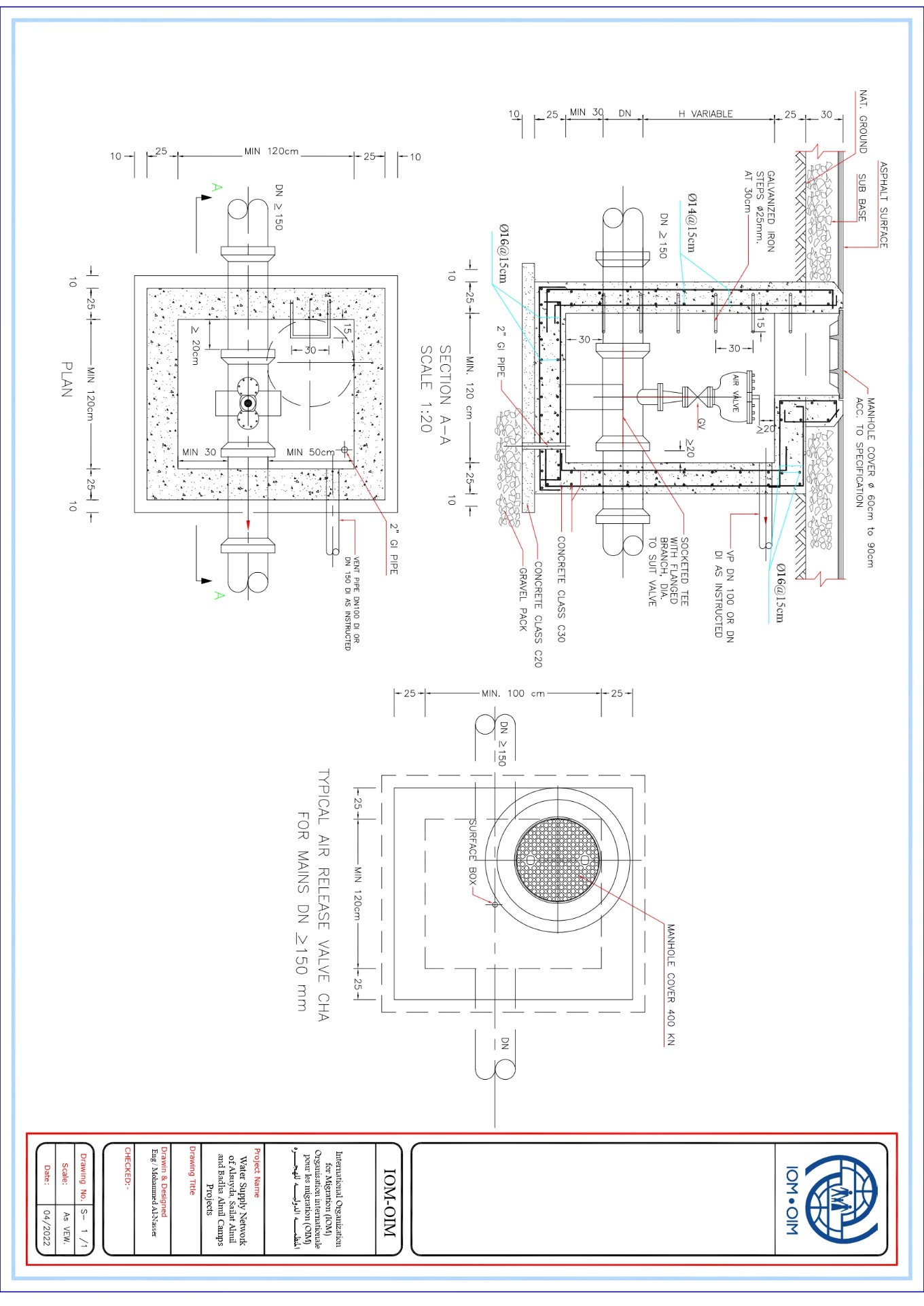 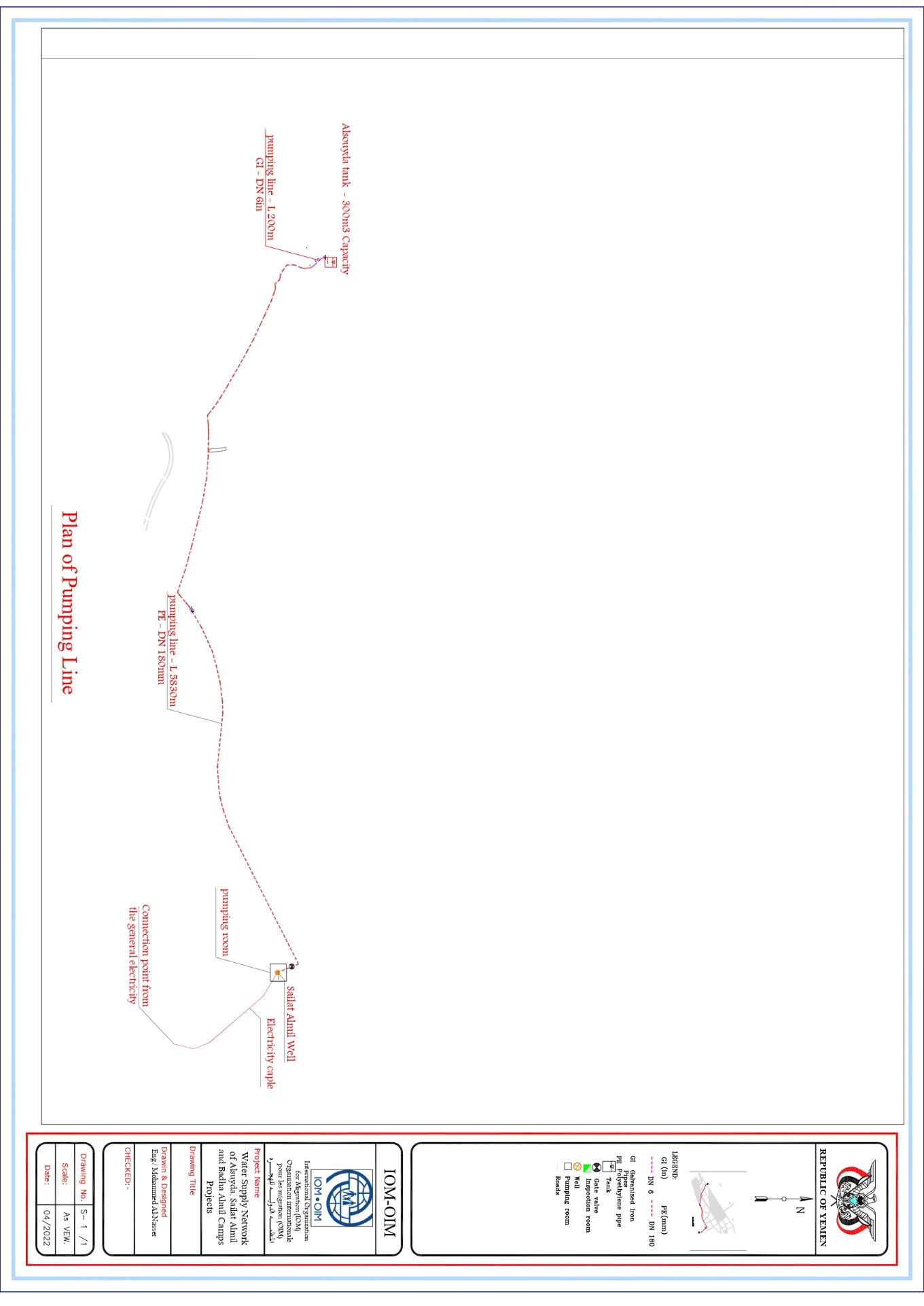 Section 4.  Technical SpecificationsTechnical Evaluation Criteria for Bids CompetitionEvaluation Criteria All bid offers will be evaluated according to the following table using the “Degree” method. Offers that considered as technically acceptable will pass to the next stage which is the financial evaluation.Technically acceptable means the offer provided mandatory criteria and has Pass degree at most of criteria in general. The Definition of “pass” Criteria:Relevant past performance experience for similar projectsThe “Pass” criteria will be given for offers that have the highest number of projects related to the Constructer water projects in the last five years. Bidder should submit an evidence for his past experience in this major such as contracts with successful completion certificate, project delivering certificates, payments …etc.The bidder will be excluded from technical evaluation if he failed in this criteria.Past Experience with IOM/UN Agency/INGOs/NGOs  The “Pass” criteria will be given for offers that have the highest number of projects related completed projects with IOM/UN Agency/INGOs/NGOs related to the humanitarian projects in the last five years. Bidder should submit an evidence for his experience such as contracts with service completion note, project delivering certificates, payments …etc.Detailed Time Work Plan and ScheduleThe “Pass” criteria will be given for offer/s that submit a logical and shortest time plan. The schedule should show the implementation period according to the activities (Gantt-chart can be used). The plan should be clear and applicable.Company Profile The “Pass” criteria will be given for offer/s that submit a good profile which mention the Company scope of business, past project, labor capacity, equipment capacity …etc. the profile should be written in professional way and represent the company. The supporting documents will be consider such as the C.V of management and engineers, contracts, appreciating certificates, pictures …etc.List of materials with brand name and madeThe “Pass” criteria will be given for offer/s that submit excellent materials with well-known brand names and country of made providing with documents such as catalogs, quality certificate, guidelines, maintenance insurance or/and pictures …etc. The documents should be for the main items in the projects like pumps, pipes, valves, Electricity materials , …etc. The good quality only will be consider.The bidder will be excluded from technical evaluation if he failed in this criteria.Submitted Construction Health and Safety Guidelines specific to this project The “Pass” criteria will be given for offer/s that submit good Construction Health and Safety Guidelines specific to this project to ensure the safety and well-being of the workers and all people directly involved in this project. The bidder should explain in detail what safety and personal protective equipment (PPE) should be used in this project.Site Visit Attendance The “Pass” criteria will be given for offer/s that submit sites visit attendance sheets.The bidder to visit the location/site as scheduled by IOM to understand the components of the projects as well as the accessibility. In addition, the visit will enable the bidder to have a better understanding of the site situation/condition and the scope of the work, which will help to provide a logical offer. A site visit attendance sheet will be prepared by IOM to be signed by Bidders who visited the site as per schedule.The bidder will be excluded from technical evaluation if he failed in this criteria.Note: The site visit and meeting will be determined later.Section 5.  Security FormsAnnex A Form:  Bid Security (Bank Guarantee)WHEREAS, [name of Bidder] (hereinafter called “the Bidder”) has submitted his Bid dated [date] for the construction of [name of Contract] (hereinafter called “the Bid”).KNOW ALL PEOPLE by these presents that We [name of Bank] of [name of country] having our registered office at [address] (hereinafter called “the Bank”) are bound unto name of IOM] (hereinafter called “the Employer”) in the sum of [amount] for which payment well and truly to be made to the said Employer, the Bank binds itself, its successors, and assigns by these presents.SEALED with the Common Seal of the said Bank this [day] day of [month], [year].THE CONDITIONS of this obligation are:(1)	If, after Bid opening, the Bidder withdraws his Bid during the period of Bid validity specified in the Form of Bid; or(2)	If the Bidder having been notified of the acceptance of his Bid by the Employer during the period of Bid validity:(a)	fails or refuses to execute the Form of Agreement in accordance with the Instructions to Bidders, if required; or(b)	fails or refuses to furnish the Performance Security, in accordance with the Instruction to Bidders; or(c)	does not accept the correction of the Bid Price pursuant to Clause 27,we undertake to pay to the Employer up to the above amount upon receipt of his first written demand, without the Employer’s having to substantiate his demand, provided that in his demand the Employer will note that the amount claimed by him is due to him owing to the occurrence of one or any of the two conditions, specifying the occurred condition or conditions.This Guarantee will remain in force up to and including the date 28 days after the date of the expiration of the Bid Validity, as stated in the Instructions to Bidders or as it may be extended by the Employer, notice of which extension(s) to the Bank is hereby waived. Any demand in respect of this Guarantee should reach the Bank not later than the above date.DATE 		SIGNATURE OF THE BANK 	WITNESS 		SEAL 	[signature, name, and address] Annex B Form: Performance Bank GuaranteeTo:  [name and address of Employer]WHEREAS [name and address of Contractor] (hereinafter called “the Contractor”) has undertaken, in pursuance of Contract No. [number] dated [date] to execute [name of Contract and brief description of Works] (hereinafter called “the Contract”);AND WHEREAS it has been stipulated by you in the said Contract that the Contractor shall furnish you with a Bank Guarantee by a recognized bank for the sum specified therein as security for compliance with his obligations in accordance with the Contract;AND WHEREAS we have agreed to give the Contractor such a Bank Guarantee;NOW THEREFORE we hereby affirm that we are the Guarantor and responsible to you, on behalf of the Contractor, up to a total of [amount of Guarantee] [amount in words], such sum being payable in the types and proportions of currencies in which the Contract Price is payable, and we undertake to pay you, upon your first written demand and without cavil or argument, any sum or sums within the limits of [amount of Guarantee] as aforesaid without your needing to prove or to show grounds or reasons for your demand for the sum specified therein.We hereby waive the necessity of your demanding the said debt from the Contractor before presenting us with the demand.We further agree that no change or addition to or other modification of the terms of the Contract or of the Works to be performed thereunder or of any of the Contract documents which may be made between you and the Contractor shall in any way release us from any liability under this Guarantee, and we hereby waive notice of any such change, addition, or modification.This Guarantee shall be valid until a date 28 days from the date of issue of the Certificate of Completion.Signature and seal of the Guarantor 	Name of Bank 	Address 	Date 	Annex C Form:  Bank Guarantee for Advance PaymentTo:	[name and address of Employer]	[name of Contract]Gentlemen:In accordance with the provisions of the Conditions of Contract, Clause 51 (“Advance Payment”) of the above-mentioned Contract, [name and address of Contractor] (hereinafter called “the Contractor”) shall deposit with [name of Employer] a Bank Guarantee to guarantee his proper and faithful performance under the said Clause of the Contract in an amount of [amount of Guarantee] [amount in words].We, the [Bank or Financial Institution], as instructed by the Contractor, agree unconditionally and irrevocably to guarantee as primary obligator and not as Surety merely, the payment to [name of Employer] on his first demand without whatsoever right of objection on our part and without his first claim to the Contractor, in the amount not exceeding [amount of Guarantee] [amount in words].We further agree that no change or addition to or other modification of the terms of the Contract or of Works to be performed thereunder or of any of the Contract documents which may be made between [name of Employer] and the Contractor, shall in any way release us from any liability under this Guarantee, and we hereby waive notice of any such change, addition, or modification.This Guarantee shall remain valid and in full effect from the date of the advance payment under the Contract until [name of Employer] receives full repayment of the same amount from the Contractor.Yours truly,Signature and seal:  	Name of Bank/Financial Institution:  	Address:  	Date:  	BIDDING DOCUMENTS(PROCUREMENT OF WORKS FOR LARGE PROJECTS)CONSTRUCTION OFConstruction of the transmission line for the Al Suyda Water SchemePrepared byYemen20-Apr-2022Standard Form: Contractor’s Bid and Bill of  QuantitiesStandard Form:  Qualification Information,Standard Form:  Letter of Acceptance,Standard Form:  Construction Contract جداول الكميات لخط الضخجداول الكميات لخط الضخجداول الكميات لخط الضخجداول الكميات لخط الضخجداول الكميات لخط الضخجداول الكميات لخط الضخجداول الكميات لخط الضخجداول الكميات لخط الضخBoQs for the Transmission LineBoQs for the Transmission LineBoQs for the Transmission LineBoQs for the Transmission LineBoQs for the Transmission LineBoQs for the Transmission LineBoQs for the Transmission LineBoQs for the Transmission LineSite reference:    Alsuyda water supply Project - Marib Gov.جدول كميات لمشروع مياه السويداءالمرجع: Site reference:    Alsuyda water supply Project - Marib Gov.جدول كميات لمشروع مياه السويداءالمرجع: Site reference:    Alsuyda water supply Project - Marib Gov.جدول كميات لمشروع مياه السويداءالمرجع: Site reference:    Alsuyda water supply Project - Marib Gov.جدول كميات لمشروع مياه السويداءالمرجع: Site reference:    Alsuyda water supply Project - Marib Gov.جدول كميات لمشروع مياه السويداءالمرجع: Site reference:    Alsuyda water supply Project - Marib Gov.جدول كميات لمشروع مياه السويداءالمرجع: Site reference:    Alsuyda water supply Project - Marib Gov.جدول كميات لمشروع مياه السويداءالمرجع: Site reference:    Alsuyda water supply Project - Marib Gov.جدول كميات لمشروع مياه السويداءالمرجع: Governorate:     MARIBمأربالمحافظة : Governorate:     MARIBمأربالمحافظة : Governorate:     MARIBمأربالمحافظة : Governorate:     MARIBمأربالمحافظة : Governorate:     MARIBمأربالمحافظة : Governorate:     MARIBمأربالمحافظة : Governorate:     MARIBمأربالمحافظة : Governorate:     MARIBمأربالمحافظة : District:          Sirwaضواحي المدينة المديرية : District:          Sirwaضواحي المدينة المديرية : District:          Sirwaضواحي المدينة المديرية : District:          Sirwaضواحي المدينة المديرية : District:          Sirwaضواحي المدينة المديرية : District:          Sirwaضواحي المدينة المديرية : District:          Sirwaضواحي المدينة المديرية : District:          Sirwaضواحي المدينة المديرية : Item NO.
رقم البندDescriptionالوصفUnit
الوحدةQty.
الكميةUnit Price (US$)
سعر الوحدة بالدولارTotal (US$)
الإجمالي بالدولار- Contractor shall coordinate with the public Work Office, Districts, Executive Unit and other Local Authorities and gets the permits for implementing the work.
'-Contractor should always use the approved drawings, BoQs, SoPs and technical requirements given by IOM's Engineer. 
-The Contractor must get in advance approval from IOM's Engineer before the purchase of materials in order to ensure the monitoring of the quality and technical specifications. 
-The contractor must seek approval from IOM's Site Engineer before starting any type of construction activities of any kind. 
-The Contractor must get the approval from IOM's Engineer to formally complete any type of construction for all activities.
-The Contractor must not order materials before a sample has been approved in advance by IOM's Site Engineer before.
-The Contractor shall bear the sole responsibility for any pipe, materials or work which not satisify the drawings, BoQs, SoPs and technical recommendations from IOM Engineer.- على المقاول التنسيق مع مكتب الاشغال والمديرية والوحدة التنفيذية والجهات الحكومية الاخرى قبل التنفيذ وكذلك اصدار التصاريح اللازمة للعمل.
- على المقاول ان  يستخدم دائما الرسومات والجداول الكميات ومعاير تنفيذ الاعمال والمتطلبات الفنية المعتمدة والمقدمة من مهندس المنظمة الدولية للهجرة
- على المقاول الحصول على الموافقة من مهندس المنظمة الدولية للهجرة قبل شراء المواد من اجل التأكد من مراقبة الجودة ومطابقة المواصفات الفنية.
- على المقاول طلب موافقة من قبل مهندس المنظمة الدولية للهجرة قبل البدء باي اعمال انشائية من اي نوع
- على المقاول ان يحصل على موافقة رسمية من قبل مهندس المنظمة الدولية للهجرة بعد اكتمال اي عمل انشائي ولجميع الانشطة
- على المقاول عدم توريد اي مواد قبل الحصول على موافقة العينات من قبل مهندس المنظمة الدولية للهجرة.
- سوف يتحمل المقاول كامل المسؤلية في حال ان الانابيب او المواد او المواد لا تتطابق مع الرسومات او جداول الكميات او معاير تنفيذ الاعمال والمتطلبات الفنية او عليها ملاحظات من مهندس المنظمة الدولية للهجرة.1Transmission line works.اعمال خط الضخ1.1Work for the pipeline for pumping line 180 mm ND:
-Supply and installation of polyethylene pipes (HDPE) for pumping line  (PE 100), working pressure not less than 16 bar (PN 16), accordance to the specifications (SDR 11)  (ISO 8074, DIN 8074 & PrEN 12201), the price includes  all the necessary parts and fittings to connect the polyethylene pipes together or/and with iron pipe with all accessories such as (Concrete supported, Tee connection (ductile or PE), elbow, connections, saddles, etc. ....), 
-The price also includes conducting leakage and pressure test (using hydraulic pressure device) for all piping lines and networks (the pumping and distribution lines) after the installation and before the backfilling, and according to techical specifications given by IOM's Engineer.
-All the connection for the PE pipes should be done by thermal welding. 
-The Contractor must not order the HDPE pipe before a sample has been approved in advance by IOM's Site Engineer before.
-The Contractor must not bury the pipe before the technical specifications of the pipe have been  monitored after delivery prior to the implementation by IOM's Engineer.
-The Contractor shall bear the sole responsibility for any pipe, materials or work which not satisfy the drawings, BoQs, SoPs and technical recommendations from IOM Engineer.
-The work include the warning tape above the pipes (0.5 m depth)
-Materials should be from well-known companies with high quality standards.
-The price includes all materials and work required to complete the work according to the drawings, SoPs and technical requirements given by IOM's site engineer.
The Contractor must strictly follow IOM's SOPs and the technical requirements from IOM Engineer.
The Contractor must record the GPS coordinates of the pipe route and leave physical benchmarks to aid future monitoring, maintenance and operations, according to IOM's SOPs and technical recommendations.اعمال الانابيب  قطر180مم لخط الضخ:توريد وتركيب انابيب من البوليثلين (HDPE) لخط الضخ (PE 100 ) ضغط 16بار   ( PN 16)  (SDR11)   ومطابقا للمواصفات  ISO 8074 , DIN 8074 & PrEN 12201) يشمل السعر - توريد وتركيب  كل مايلزم للربط مع انابيب البوليثلين او الحديد وكل الملحقات ( دعامات خرسانيه -مثاليث ديكتايل او بولي ايثيلين - ركب - توصيلات - السادلات -الخ .......... )- اجراء فحص الكتامة ( الضغط الهيدروليكي باستخدام مكينه ضغط ) لجميع انابيب  خط الضخ  بعد تركيبها ( قبل الدفن ) حسب المواصفات  والرسومات وتوجيهات المهندس المشرف- الربط بين جميع انابيب البولي ايثيلين يجب ان يتم بواسطة اللحام الحراري- يجب عدم الدفن قبل التحقق من المواصفات الفنية للانبوب بعد التوريد وقبل التركيب والموافقة القبلية من قبل مهندس المنظمة الدولية للهجرة.- سوف يتحمل المقاول كامل المسؤلية في حال ان الانابيب او المواد او المواد لا تتطابق مع الرسومات او جداول الكميات او معايير تنفيذ الاعمال والمتطلبات الفنية او عليها ملاحظات من مهندس المنظمة الدولية للهجرة.- العمل يشمل عمل شريط تحذير فوق الأنابيب (بعمق 0.5 م من سطح الطريق)- جميع المواد يجب ان تكون من شركات معروفة وذات جودة عالية.- جميع المواد والاعمال المطلوبة لاكتمال العمل وفقا للرسومات وجداول الكميات ومعايير تنفيذ الاعمال والمتطلبات الفنية والمقدمة من قبل مهندس المنظمة الدولية للهجرة. - على المقاول الالتزام الصارم بمعايير تنفيذ الاعمال والمتطلبات الفنية والمقدمة من قبل مهندس المنظمة الدولية للهجرة.- على المقاول ان يقوم بعمل نقاط مرجعية لخط الضخ المنفذ على الطبيعة من اجل اعمال الصيانة والمتابعة المستقبلية وكذلك تقديم ملف بالمسح لخط الضخ.- وعمل كل ما يلزم حسب المواصفات  والرسومات وتوجيهات المهندس المشرف . M.L60001.2Excavation, and Backfilling for pumping line
-Excavation and backfilling for any type of soil (Loumy, sandy or rocky soil) for the extension of the pipe lines  with width of 50 cm, and depth not less than 100 cm (or according to profile section, which is bigger) unless in the roads, valleys and/or channels the depth should be not less than 150 cm.  The backfilling should include 20 cm thickness of soft soil around the pipes and should be with a valid soil for backfilling (importer of or from the soil extracted from the site's excavation). the backfilling should access to the required levels by layers 25 cm thickness (M.D.D 98%) with good compaction and spraying by water and removing the letting of excavated material from the site to the approved location.
-  return the serveces as they were in case that effected by excavation works (such as cables of phone, electricity, sanitation networks…etc. )
-The Contractor shall bear the sole responsibility for any pipe, materials or work which not satisify the drawings, BoQs, SoPs and technical recommendations from IOM Engineer.
-The work include the warning tape above the pipes (0.5 m depth)
-Materials should be from well-known companies with high quality standards.
-The price includes all materials and work required to complete the work according to the drawings, SoPs and technical requirements given by IOM's site engineer.
The Contractor must strictly follow IOM's SOPs and the technical requirements from IOM Engineer.اعمال الحفر والردم لخط الضخ :
الحفر والردم في أي نوع من أنواع التربه الطينيه اوالرمليه اوالصخريه او الصخور لخنادق الانابيب بعرض لايقل عن 50سم وعمق لايقل عن 100سم اوبحسب مقطع البروفيل ايهما اكبر وفي أماكن الوديان 150سم وفي الطرق الإسفلتية يشمل السعر تغليف الانبوب بالرمل الناعم الصافي والخالي من الأحجار والحصى ( الهلسن ) من جميع الاتجاهات بسمك لايقل عن 15سم 
ويكون الردم بتربة صالحة للردم سواء مستوردة أو من التربة المستخرجة من ناتج الحفر حتى الوصول إلى المناسيب المطلوبة على ان يكون الردم على طبقات كل 25 سم  (M.D.D 98٪) والدمك الجيد مع الرش شاملاً إسناد الحفر من الانهيار ورفع المخلفات الي الاماكن المحدد من السلطات مع شفط المياه ان وجد ( الرفع والاسقاط باستخدام التوتل استيشن بحسب البروفيلات المعمده من قبل المهندس المشرف )
- اعادة الخدمات كما كانت والتي قد تتأثر باعمال الحفر مثل (كابلات الهاتف والكهرباء وشبكات المجاري وغيرها)
- سوف يتحمل المقاول كامل المسؤلية في حال ان الانابيب او المواد او المواد لا تتطابق مع الرسومات او جداول الكميات او معايير تنفيذ الاعمال والمتطلبات الفنية او عليها ملاحظات من مهندس المنظمة الدولية للهجرة.
- العمل يشمل عمل شريط تحذير فوق الأنابيب (بعمق 0.5 م من سطح الطريق)
- جميع المواد يجب ان تكون من شركات معروفة وذات جودة عالية.
- جميع المواد والاعمال المطلوبة لاكتمال العمل وفقا للرسومات وجداول الكميات ومعايير تنفيذ الاعمال والمتطلبات الفنية والمقدمة من قبل مهندس المنظمة الدولية للهجرة. 
- على المقاول الالتزام الصارم بمعايير تنفيذ الاعمال والمتطلبات الفنية والمقدمة من قبل مهندس المنظمة الدولية للهجرة.M.L60001.3Work for the pumping line
-Supply and installation of Galvanized iron pipes  for water network, with a diameter of  (6in) ,  medium pressure to work with operating pressure of 25 kg/cm 2, in accordance with the British specifications- BS-1387, the price includes all the necessary parts to connect  pipes, and all accessories (Straight tee, elbow, connections, saddles, etc ....) and price includes excavation and backfilling works in the cross sections of the roads in width of 50 cm and depth not less than 60 cm at any type of soill or rock and testing pipes before backfilling and connecting from the previous pumping line.
-The Contractor shall bear the sole responsibility for any pipe, materials or work which not satisify the drawings, BoQs, SoPs and technical recommendations from IOM Engineer.
-The work include the warning tape above the pipes (0.5 m depth)
-Materials should be from well-known companies with high quality standards.
-The price includes all materials and work required to complete the work according to the drawings, SoPs and technical requirements given by IOM's site engineer.
The Contractor must strictly follow IOM's SOPs and the technical requirements from IOM Engineer.اعمال خط الضخ :
توريد وتركيب انابيب من الحديد المجلفن  ضغط متوسط  قطر (6هنش)   ومطابقا للمواصفات  البريطانيه رقم BS-1387  وذلك للعمل بضغط تشغيل لايقل عن 25 كجم/سم مربع قطر 6 هنش علي ان يكون الربط بين المواسير فلنشات تريت وتلحم   يشمل السعر توريد وتركيب  كل مايلزم للربط وكل الملحقات ( مثاليث - ركب - توصيلات - الخ ..........)كما يشمل السعر اعمال الحفر والردم  عند تقاطع الطرقات بعرض 50 وعمق لايقل عن 60سم وطلائها بدهان مانع للصداء ثلاثه اوجه في اي نوع من انواع التربه اوالصخر   واختبار الانابيب بعد تركيبها
- سوف يتحمل المقاول كامل المسؤلية في حال ان الانابيب او المواد او المواد لا تتطابق مع الرسومات او جداول الكميات او معايير تنفيذ الاعمال والمتطلبات الفنية او عليها ملاحظات من مهندس المنظمة الدولية للهجرة.
- العمل يشمل عمل شريط تحذير فوق الأنابيب (بعمق 0.5 م من سطح الطريق)
- جميع المواد يجب ان تكون من شركات معروفة وذات جودة عالية.
- جميع المواد والاعمال المطلوبة لاكتمال العمل وفقا للرسومات وجداول الكميات ومعايير تنفيذ الاعمال والمتطلبات الفنية والمقدمة من قبل مهندس المنظمة الدولية للهجرة. 
على المقاول الالتزام الصارم بمعايير تنفيذ الاعمال والمتطلبات الفنية والمقدمة من قبل مهندس المنظمة الدولية للهجرة.M.L2001.4اعمال المحابس لخط الضخ1.4.1Work for Gate valves
Supply and installation Gate valve  (ductile) (Flange)  high endurance, KSA made and working pressure of not less than 40 kg / cm 2 ,  conforming to the British specifications B 5153 and all the necessary  to connect with iron and polyethylene or UPVC pipes (T conction, nuts, Nipples, Reducers, elbows, flanges, flexible dismantling connection and all necessary etc.) for diameter below:
-The price also includes the supply and installation of all necessary accessories, including original certificates. 
-Materials should be from well-known companies with high quality standards.
-The price includes all materials and work required to complete the work according to the drawings, SoPs and technical requiremetns given by IOM's site engineer.
-The Contractor must not order the valve before a sample has been approved in advance by IOM's Site Engineer before.
-The Contractor shall bear the sole responsibility for any valve, materials or work which not satisify the drawings, BoQs, SoPs and technical recommendations from IOM Engineer.اعمال المحابس:       
توريد وتركيب محبس غلق (  Gate valve ) دكتيل فلانج عالي التحمل  (جدف) صناعة سعودية وضغط التشغيل له لايقل عن 40كجم/سم2 والمحبس يطابق المواصفات البريطانية رقم B 5153   مع الدركسون وجميع القطع اللازمه للربط مع انابيب الحديد والبوليثلين او البلاستيك ( المثاليث  والصواميل والربلات والنيبلات والنقاصات والاكواع والفلانجات وكل مايلزم الخ .. ) ويشمل السعر وصلة مرنة ديستميت dismantling (وصلة تفكيك) للاقطار التالية
ويشمل السعر :
- توريد وتركيب جميع الملحقات مع شهادة المنشاء.
- جميع المواد يجب ان تكون من شركات معروفة وذات جودة عالية.
- جميع المواد والاعمال المطلوبة لاكتمال العمل وفقا للرسومات وجداول الكميات ومعايير تنفيذ الاعمال والمتطلبات الفنية والمقدمة من قبل مهندس المنظمة الدولية للهجرة. 
- على المقاول عدم توريد المحابس قبل الحصول على موافقة العينات من قبل مهندس المنظمة الدولية للهجرة.
- سوف يتحمل المقاول كامل المسؤلية في حال ان الانابيب او المواد او المواد لا تتطابق مع الرسومات او جداول الكميات او معايير تنفيذ الاعمال والمتطلبات الفنية او عليها ملاحظات من مهندس المنظمة الدولية للهجرة.
- على المقاول الالتزام الصارم بمعايير تنفيذ الاعمال والمتطلبات الفنية والمقدمة من قبل مهندس المنظمة الدولية للهجرة.1.4.1.1Diameter (6in)قطر 6 هنشNO21.4.2Work for non return valve
Supply and installation non return valve  (ductile) (Flange)  high endurance, KSA made and working pressure of not less than 40 kg / cm 2 ,  according to British specifications B 5153 and the price including the installation of all parts of connection with iron and polyethylene or UPVC pipes (tee, nuts, Nipples, Reducers, elbows, flanges, flexible dismantling connection and all necessary etc.). for diameter below:
-The price also includes the supply and installation of all necessary accessories, including original certificates. 
-Materials should be from well-known companies with high quality standards.
-The price includes all materials and work required to complete the work according to the drawings, SoPs and technical requiremetns given by IOM's site engineer.
-The Contractor must not order the valve before a sample has been approved in advance by IOM's Site Engineer before.
-The Contractor shall bear the sole responsibility for any valve, materials or work which not satisify the drawings, BoQs, SoPs and technical recommendations from IOM Engineer.صمام عدم رجوع :
توريد وتركيب محبس عدم رجوع (  non return valve ) دكتيل فلانج عالي التحمل (جدف) صناعة سعودية وضغط التشغيل له لايقل عن 40 كجم/سم2 والمحبس يطابق المواصفات البريطانية رقم B 5153   وجميع القطع اللازمه للربط مع انابيب الحديد والبوليثلين او البلاستيك ( المثاليث  والصواميل والربلات والنيبلات والنقاصات والاكواع والفلانجات وكل مايلزم الخ .. )  
ويشمل السعر وصلة مرنة ديستميت dismantling (وصلة تفكيك) للاقطار التالية
ويشمل السعر :
- توريد وتركيب جميع الملحقات مع شهادة المنشاء.
- جميع المواد يجب ان تكون من شركات معروفة وذات جودة عالية.
- جميع المواد والاعمال المطلوبة لاكتمال العمل وفقا للرسومات وجداول الكميات ومعايير تنفيذ الاعمال والمتطلبات الفنية والمقدمة من قبل مهندس المنظمة الدولية للهجرة. 
- على المقاول عدم توريد المحابس قبل الحصول على موافقة العينات من قبل مهندس المنظمة الدولية للهجرة.
- سوف يتحمل المقاول كامل المسؤلية في حال ان الانابيب او المواد او المواد لا تتطابق مع الرسومات او جداول الكميات او معايير تنفيذ الاعمال والمتطلبات الفنية او عليها ملاحظات من مهندس المنظمة الدولية للهجرة.
على المقاول الالتزام الصارم بمعايير تنفيذ الاعمال والمتطلبات الفنية والمقدمة من قبل مهندس المنظمة الدولية للهجرة.1.4.2.1Diameter   (6 in)قطر 6 هنشNO11.4.3Work for Wash out valve :
Supply and installation wash out valve  (ductile) (Flange)  high endurance, KSA made and working pressure of not less than 40 kg / cm 2 ,  conforming to the British specifications B 5153 and the price including the installation of all parts of connection with iron and polyethylene or UPVC pipes (tee, nuts, Nipples, Reducers, elbows, flanges, flexible dismantling connection and all necessary etc.).
for diameter below:
-The price also includes the supply and installation of all necessary accessories, including original certificates. 
-Materials should be from well-known companies with high quality standards.
-The price includes all materials and work required to complete the work according to the drawings, SoPs and technical requiremetns given by IOM's site engineer.
-The Contractor must not order the valve before a sample has been approved in advance by IOM's Site Engineer before.
-The Contractor shall bear the sole responsibility for any valve, materials or work which not satisify the drawings, BoQs, SoPs and technical recommendations from IOM Engineer.صمام غسيل :
توريد وتركيب محبس هواء (  wash out ) دكتيل فلانج  عالي التحمل (جدف ) صناعة سعودية وضغط التشغيل له لايقل عن 40 كجم/سم2 والمحبس يطابق المواصفات البريطانية رقم B 5153   وجميع القطع اللازمه للربط مع انابيب الحديد والبوليثلين او البلاستيك ( المثاليث  والصواميل والربلات والنيبلات والنقاصات والاكواع والفلانجات وكل مايلزم الخ .. ) 
 ويشمل السعر وصلة مرنة ديستميت dismantling (وصلة تفكيك) للاقطار التالية
ويشمل السعر :
- توريد وتركيب جميع الملحقات مع شهادة المنشاء.
- جميع المواد يجب ان تكون من شركات معروفة وذات جودة عالية.
- جميع المواد والاعمال المطلوبة لاكتمال العمل وفقا للرسومات وجداول الكميات ومعايير تنفيذ الاعمال والمتطلبات الفنية والمقدمة من قبل مهندس المنظمة الدولية للهجرة. 
- على المقاول عدم توريد المحابس قبل الحصول على موافقة العينات من قبل مهندس المنظمة الدولية للهجرة.
- سوف يتحمل المقاول كامل المسؤلية في حال ان الانابيب او المواد او المواد لا تتطابق مع الرسومات او جداول الكميات او معايير تنفيذ الاعمال والمتطلبات الفنية او عليها ملاحظات من مهندس المنظمة الدولية للهجرة.
على المقاول الالتزام الصارم بمعايير تنفيذ الاعمال والمتطلبات الفنية والمقدمة من قبل مهندس المنظمة الدولية للهجرة.1.4.3.1Diameter   (100mm)قطر 100 مم NO51.4.4Work for Air valve
Supply and installation Air valve  (ductile) (Flange)  high endurance, KSA made and working pressure of not less than 40 kg / cm 2, conforming to the British specifications B 5153 and the price including the installation of all parts of connection with iron and polyethylene or UPVC pipes (tee, nuts, Nipples, Reducers, elbows, flanges and all necessary etc.) and ductile Gate valve 50mm dai.
for diameter below:
-The price also includes the supply and installation of all necessary accessories, including original certificates. 
-Materials should be from well-known companies with high quality standards.
-The price includes all materials and work required to complete the work according to the drawings, SoPs and technical requiremetns given by IOM's site engineer.
-The Contractor must not order the valve before a sample has been approved in advance by IOM's Site Engineer before.
-The Contractor shall bear the sole responsibility for any valve, materials or work which not satisify the drawings, BoQs, SoPs and technical recommendations from IOM Engineer.صمام هواء :
توريد وتركيب محبس هواء (  Air valve ) دكتيل فلانج يملك فتحتين لخروج الهواء عالي التحمل (جدف ) صناعة سعودية وضغط التشغيل له لايقل عن 40 كجم/سم2 والمحبس يطابق المواصفات البريطانية رقم B 5153   وجميع القطع اللازمه للربط مع انابيب الحديد والبوليثلين او البلاستيك ( المثاليث  والصواميل والربلات والنيبلات والنقاصات والاكواع والفلانجات وكل مايلزم الخ .. ) كما يشمل السعر توريد وتركيب محبس تحكم فلانج قطر 50مم يركب قبل محبس الهواء. للاقطار التالية :
ويشمل السعر :
- توريد وتركيب جميع الملحقات مع شهادة المنشاء.
- جميع المواد يجب ان تكون من شركات معروفة وذات جودة عالية.
- جميع المواد والاعمال المطلوبة لاكتمال العمل وفقا للرسومات وجداول الكميات ومعايير تنفيذ الاعمال والمتطلبات الفنية والمقدمة من قبل مهندس المنظمة الدولية للهجرة. 
- على المقاول عدم توريد المحابس قبل الحصول على موافقة العينات من قبل مهندس المنظمة الدولية للهجرة.
- سوف يتحمل المقاول كامل المسؤلية في حال ان الانابيب او المواد او المواد لا تتطابق مع الرسومات او جداول الكميات او معايير تنفيذ الاعمال والمتطلبات الفنية او عليها ملاحظات من مهندس المنظمة الدولية للهجرة.
على المقاول الالتزام الصارم بمعايير تنفيذ الاعمال والمتطلبات الفنية والمقدمة من قبل مهندس المنظمة الدولية للهجرة.1.4.4.1Diameter (50mm)قطر 50 مم NO101.4.5Work for installing water flow meters
Supply and installation  water flow meters (ductile) (Flange)  (Class C), KSA made the working pressure not less than 40 kg / cm2 installed in a horizontal way and specifications according to the meters type (ABB) and the price including the installation of all parts of connection with iron and polyethylene pipes (T conction,  nuts, Nipples, Reducers, elbows, flanges, flexible dismantling connection and all necessary etc.).
-The price also includes the supply and installation of all necessary accessories, including original certificates. 
-Materials should be from well-known companies with high quality standards.
-The price includes all materials and work required to complete the work according to the drawings, SoPs and technical requiremetns given by IOM's site engineer.
-The Contractor must not order the valve before a sample has been approved in advance by IOM's Site Engineer before.
-The Contractor shall bear the sole responsibility for any valve, materials or work which not satisify the drawings, BoQs, SoPs and technical recommendations from IOM Engineer.
-Materials should be from well-known companies with high quality standards.
-The price includes all materials and work required to complete the work according to the drawings, SoPs and technical requirements given by IOM's site engineer.
The Contractor must strictly follow IOM's SOPs and the technical requirements from IOM Engineer.عدادات جافه:
توريد وتركيب عدادات جافة دكتايل فلانج (Class C) (جدف) صناعة سعودية وضغط التشغيل له لايقل عن  40كجم / سم2 تركب بطريقة افقية وبمواصفات مطابقة لمواصفات العدادات من نوع (ABB)والسعر بشمل توريد وتركيب جميع القطع الرابطة  مع انابيب الحديد والبوليثلين والصواميل والربلات والفلانجات
ويشمل السعر وصلة مرنة ديستميت dismantling (وصلة تفكيك) للاقطار التالية
ويشمل السعر :
- توريد وتركيب جميع الملحقات مع شهادة المنشاء.
- جميع المواد يجب ان تكون من شركات معروفة وذات جودة عالية.
- جميع المواد والاعمال المطلوبة لاكتمال العمل وفقا للرسومات وجداول الكميات ومعايير تنفيذ الاعمال والمتطلبات الفنية والمقدمة من قبل مهندس المنظمة الدولية للهجرة. 
- على المقاول عدم توريد المحابس قبل الحصول على موافقة العينات من قبل مهندس المنظمة الدولية للهجرة.
- سوف يتحمل المقاول كامل المسؤلية في حال ان الانابيب او المواد او المواد لا تتطابق مع الرسومات او جداول الكميات او معايير تنفيذ الاعمال والمتطلبات الفنية او عليها ملاحظات من مهندس المنظمة الدولية للهجرة.
على المقاول الالتزام الصارم بمعايير تنفيذ الاعمال والمتطلبات الفنية والمقدمة من قبل مهندس المنظمة الدولية للهجرة.1.4.5.1Diameter   (6 in)قطر6 هنشNO21.5Support for Pumping Lineاعمال الدعمات لخط الضخ1.5.1-Implementation of reinforcement concrete, lightly reinforced (5 legs of 10mm dia in each side), dimensions of 40x40 cm of height not less than 40 cm or as per topography of the area. Spaced not more than 200 m.
-The price includes all materials and work required to complete the work according to the drawings, SoPs and technical requirements given by IOM's site engineer.تنفيذ دعمات من الخرسانه المسلحه خفيفه التسليح 5 كانات بقطر 10مم في كل اتجاه، بابعاد  40*40سم بارتفاع لايقل عن 40 سم او بحسب تضاريس المنطقه لتثبيت خط الضخ  بحيث تنفد علي مسافة لا تزيد عن 200متر
- جميع المواد والاعمال المطلوبة لاكتمال العمل وفقا للرسومات وجداول الكميات ومعايير تنفيذ الاعمال والمتطلبات الفنية والمقدمة من قبل مهندس المنظمة الدولية للهجرة. m3201.5Works of Distribution Point and Inspection Room at Pumping Lineبخط الضخValve inspection room
Supply and installation of a manhole for valves from reinforcement concrete with resistant not less than 400kg/cm2 as following dimensions:
the price includes:
- Cutting and remove the asphalt or stone pavement with distance not more than 30cm from the side of manhole wall
- Excavation for any type of soil (Loumy, sandy or rocky soil) around the manhole walls and the backfilling should be done for the required levels by layers 25 cm thickness (M.D.D 98%) with good compaction and spraying by water and removing the letting of excavated material from the site to the approved location.
- The bottom of the excavated hole should be straight and the sides should be supported from collapse.
- Implementing a plain concrete under the manhole, 10cm thickness and resistant not less than 200kg/cm2 with spraying by water 3 time a day
- Using cement that resistant the Sulfate  
- Remove and transporting the waste outside the site and transport it to the designated landfill of the local authority.
- The price includes all materials and work required to complete the work according to the drawings, SoPs and technical requirements given by IOM's site engineer.
- The Contractor must strictly follow IOM's SOPs and the technical requirements from IOM Engineer.غرف تفتيش لمحابس وعدادات المياه:
تنفيذ غرف محابس وعدادات من الخرسانة المسلحة بمقاومة لا تقل عن300كجم/سم2 بالابعاد التالية على ان يشمل السعر :- 
- جميع المواد والمعدات والأدوات والعمالة اللازمة للتنفيذ، 
- قص وإزالة طبقة الأسفلت أو الرصف الحجري أو البلاط أو الخرسانة بحيث لا يزيد عرض القص/القطع عن 30سم من الوجه الخارجي لغرف المحابس، 
- الحفر في أي نوع من أنواع التربة والصخور، والردم حول الغرف بالتربة المعتمدة على طبقات لا تتجاوز 25 سم لكل منها مع الرش بالماء والدك حتى 95% من أقصى كثافة جافة للتربة، 
- يكون قاع الحفر أفقياً على الميزان واسناد جوانب الحفرلحمايتها من الانهيار، و
- تنفيذ خرسانة نظافة سمك 10سم بمقاومة لا تقل عن 200كجم/سم2, ورش الخرسانة بالماء 3 مرات يومياً 
- جمع ونقل المخلفات إلى المقلب المحدد من قبل السلطات المحلية
- استخدام الإسمنت المقاوم للكبريتات/البوزولاني في التنفيذ 
- جميع المواد والاعمال المطلوبة لاكتمال العمل وفقا للرسومات وجداول الكميات ومعايير تنفيذ الاعمال والمتطلبات الفنية والمقدمة من قبل مهندس المنظمة الدولية للهجرة.
- على المقاول الالتزام الصارم بمعايير تنفيذ الاعمال والمتطلبات الفنية والمقدمة من قبل مهندس المنظمة الدولية للهجرة.1.6.1Supply and installation of a inspection room  for Air Valves with the dimensions of (1.2m * 1.2m, or according to the valve dimension; which is bigger) the hight not less 1.6m or depth the excavation with adding 30cm for the support under the pipe,
The work includes 
- Plastering for inside and outside of the room sides.
- Installing galvanized iron rings as stairs  بالعدد: غرف محبس هواء  بابعاد صافية 1.2×1.2 متر  اوبما يناسب المحابس ايهما اكبر وعمق حتى 1.60 متر إلى قاع الأنبوب  اوبالعمق بحسب المنفذ للانبوب مضاف اليه 30سم ويشمل البند توريد وتركيب غطاء دائري مع الفريم حديد دكتايل بمفصل يربط الغطاء مع الفريم وبفتحة صافية قطر 70سم وقدرة تحمل 40 طن.  كما يشمل السعر- التلبيس من الداخل والخارج ولف الخيش بعد الصب- وتركيب الدوسات من الحديد المجلفنNo.8Total- USD $ - اجمالي تكلفه خط الضخTotal- USD $ - اجمالي تكلفه خط الضخ ملاحظة هامه:- على المورد المتقدم في العطاء زيارة الموقع قبل البدأ في دراسة العطاء, ودراسة جميع الظروف المحيطة بالمنشأه والمؤثره على الاعمال مثل طريق ايصال المواد اللازمة للاعمال, ودراسة طريقة ووسيلة تسوية الموقع العام ان لزم, ويتحمل المورد كامل المسؤولية اذا لم يقم بذلك. - الالتزام بأن لا تتعدى مدة التنفيذ وتسليمة عن الفترات الموضحة اعلاه وتحسب من تاريخ توقيع العقد - ارفاق العروض بمواصفات فنية تفصيلية لجميع المواد وتشمل الموديلات والكاتلوجات ملاحظة هامه:- على المورد المتقدم في العطاء زيارة الموقع قبل البدأ في دراسة العطاء, ودراسة جميع الظروف المحيطة بالمنشأه والمؤثره على الاعمال مثل طريق ايصال المواد اللازمة للاعمال, ودراسة طريقة ووسيلة تسوية الموقع العام ان لزم, ويتحمل المورد كامل المسؤولية اذا لم يقم بذلك. - الالتزام بأن لا تتعدى مدة التنفيذ وتسليمة عن الفترات الموضحة اعلاه وتحسب من تاريخ توقيع العقد - ارفاق العروض بمواصفات فنية تفصيلية لجميع المواد وتشمل الموديلات والكاتلوجات ملاحظة هامه:- على المورد المتقدم في العطاء زيارة الموقع قبل البدأ في دراسة العطاء, ودراسة جميع الظروف المحيطة بالمنشأه والمؤثره على الاعمال مثل طريق ايصال المواد اللازمة للاعمال, ودراسة طريقة ووسيلة تسوية الموقع العام ان لزم, ويتحمل المورد كامل المسؤولية اذا لم يقم بذلك. - الالتزام بأن لا تتعدى مدة التنفيذ وتسليمة عن الفترات الموضحة اعلاه وتحسب من تاريخ توقيع العقد - ارفاق العروض بمواصفات فنية تفصيلية لجميع المواد وتشمل الموديلات والكاتلوجات ملاحظة هامه:- على المورد المتقدم في العطاء زيارة الموقع قبل البدأ في دراسة العطاء, ودراسة جميع الظروف المحيطة بالمنشأه والمؤثره على الاعمال مثل طريق ايصال المواد اللازمة للاعمال, ودراسة طريقة ووسيلة تسوية الموقع العام ان لزم, ويتحمل المورد كامل المسؤولية اذا لم يقم بذلك. - الالتزام بأن لا تتعدى مدة التنفيذ وتسليمة عن الفترات الموضحة اعلاه وتحسب من تاريخ توقيع العقد - ارفاق العروض بمواصفات فنية تفصيلية لجميع المواد وتشمل الموديلات والكاتلوجات ملاحظة هامه:- على المورد المتقدم في العطاء زيارة الموقع قبل البدأ في دراسة العطاء, ودراسة جميع الظروف المحيطة بالمنشأه والمؤثره على الاعمال مثل طريق ايصال المواد اللازمة للاعمال, ودراسة طريقة ووسيلة تسوية الموقع العام ان لزم, ويتحمل المورد كامل المسؤولية اذا لم يقم بذلك. - الالتزام بأن لا تتعدى مدة التنفيذ وتسليمة عن الفترات الموضحة اعلاه وتحسب من تاريخ توقيع العقد - ارفاق العروض بمواصفات فنية تفصيلية لجميع المواد وتشمل الموديلات والكاتلوجات ملاحظة هامه:- على المورد المتقدم في العطاء زيارة الموقع قبل البدأ في دراسة العطاء, ودراسة جميع الظروف المحيطة بالمنشأه والمؤثره على الاعمال مثل طريق ايصال المواد اللازمة للاعمال, ودراسة طريقة ووسيلة تسوية الموقع العام ان لزم, ويتحمل المورد كامل المسؤولية اذا لم يقم بذلك. - الالتزام بأن لا تتعدى مدة التنفيذ وتسليمة عن الفترات الموضحة اعلاه وتحسب من تاريخ توقيع العقد - ارفاق العروض بمواصفات فنية تفصيلية لجميع المواد وتشمل الموديلات والكاتلوجات ملاحظة هامه:- على المورد المتقدم في العطاء زيارة الموقع قبل البدأ في دراسة العطاء, ودراسة جميع الظروف المحيطة بالمنشأه والمؤثره على الاعمال مثل طريق ايصال المواد اللازمة للاعمال, ودراسة طريقة ووسيلة تسوية الموقع العام ان لزم, ويتحمل المورد كامل المسؤولية اذا لم يقم بذلك. - الالتزام بأن لا تتعدى مدة التنفيذ وتسليمة عن الفترات الموضحة اعلاه وتحسب من تاريخ توقيع العقد - ارفاق العروض بمواصفات فنية تفصيلية لجميع المواد وتشمل الموديلات والكاتلوجات_____________________________________                                                                                   
Contractors authorized signature over printed nameProject Name and CountryName of Client and Contact PersonType of Work Performed and Year of CompletionValue of Contract(a)(b)PositionNameYears of experience (general)Years of experience in proposed position(a)(b)YearFinancial and/or Auditor’s Report(a) (b)Financial ResourcesSupport Documents(a) (b)Name of BankAddressTelephone/telex/fax Number(a) (b)Other party (ies)Cause of disputeAmount involved(a) (b)IOM office-specific Ref. No.:IOM Project Code:LEG Approval Code / Checklist CodeFor and on behalf ofThe International Organization for MigrationFor and on behalf of[Full name of the Contractor]SignatureSignature_________________________NamePositionDatePlace____________________________         NamePosition DatePlace No.DescriptionDegree1Relevant past performance experience for similar projects (Constructer water Projects). (Mandatory)Pass2Experience with IOM/UN Agency/INGOs/NGOsPass3Detailed time work Plan and SchedulePass4Company profilePass5 List of materials with brand name and made with catalogs. (Mandatory) Including,All elements of Pumping unite.Pipe line for the water network and water tankValve TypeElectrical materials   , …etc.Pass6Submitted Construction Health and Safety Guidelines specific to this projectPass7Site Visit Attendance. (Mandatory)Pass